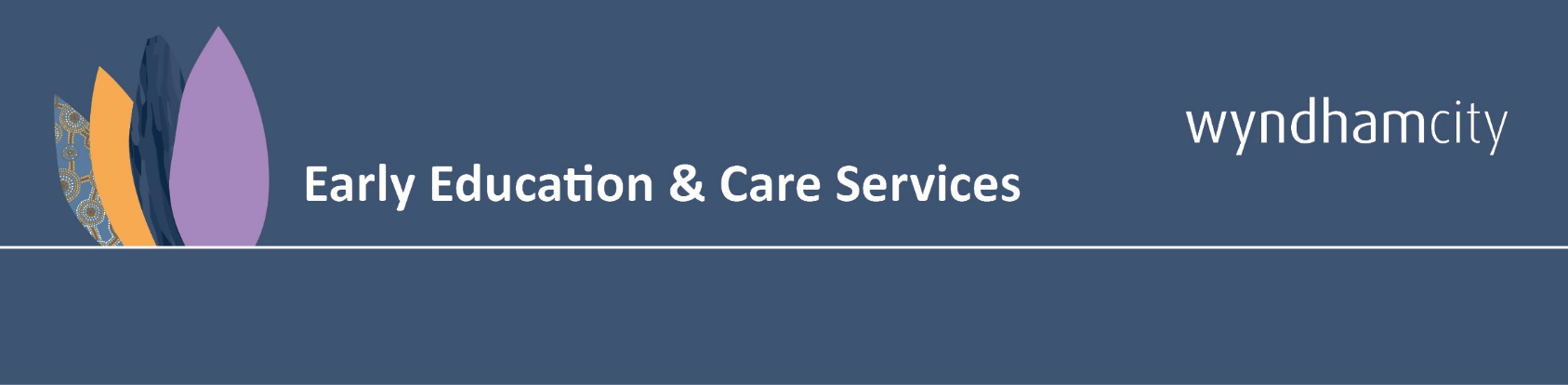 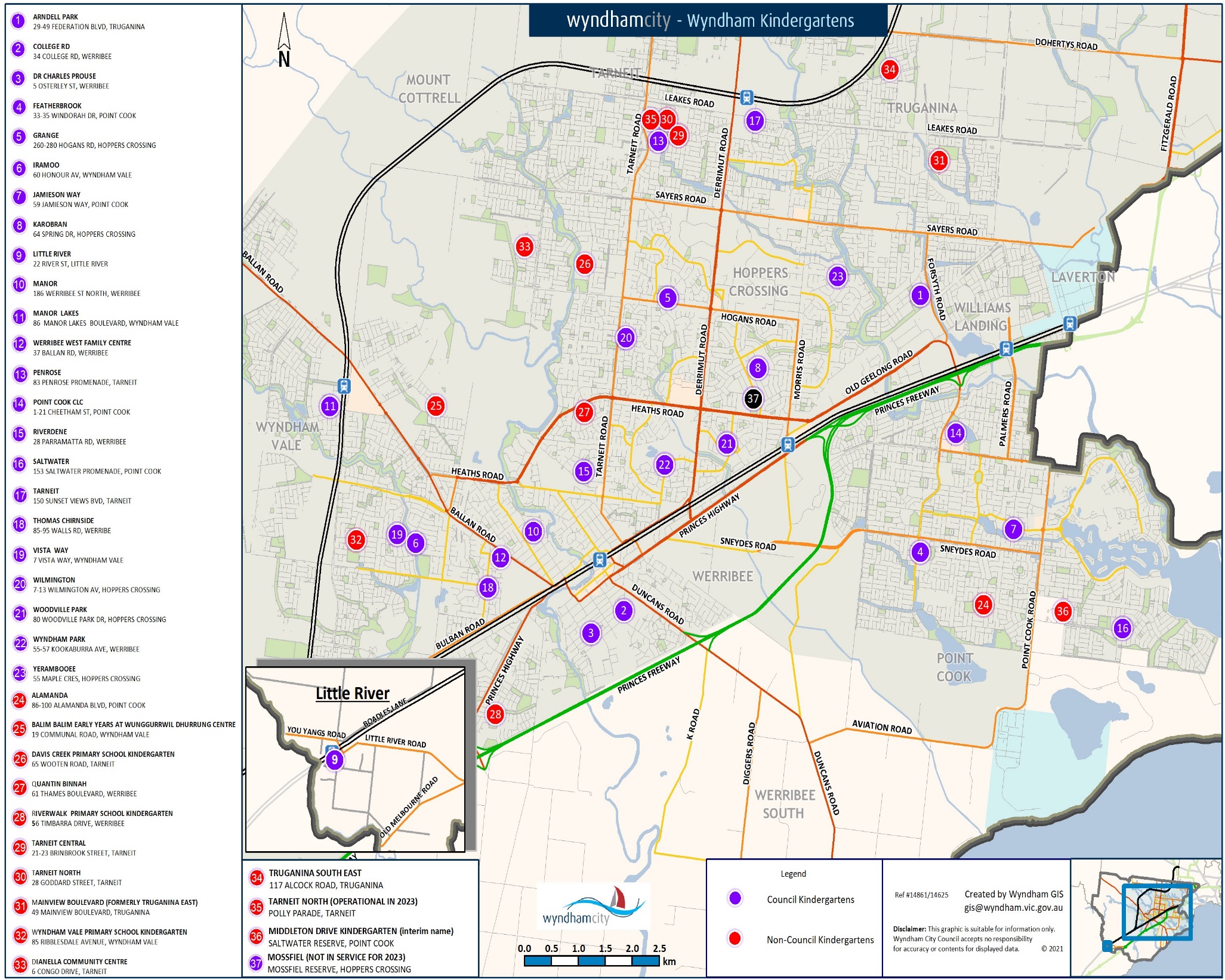 TO:	Wyndham City CouncilPAYMENT FOR:	2022 Kindergarten Registration Fee for	_________________________(CHILD NAME)AMOUNT (per registration):	$40.00 Please note: A registration fee is not required for families who are eligible for the Kindergarten Fee SubsidyCARD TYPE:	 Mastercard           VisaCARD NUMBER:		EXPIRY DATE:		/	CARD HOLDER NAME: 		CARD HOLDER ADDRESS:	_______________________________________	_______________________________________CARD HOLDER MOBILE:	_______________________________________SIGNATURE:		(I declare that the information supplied is true and correct)DATE:		/	/	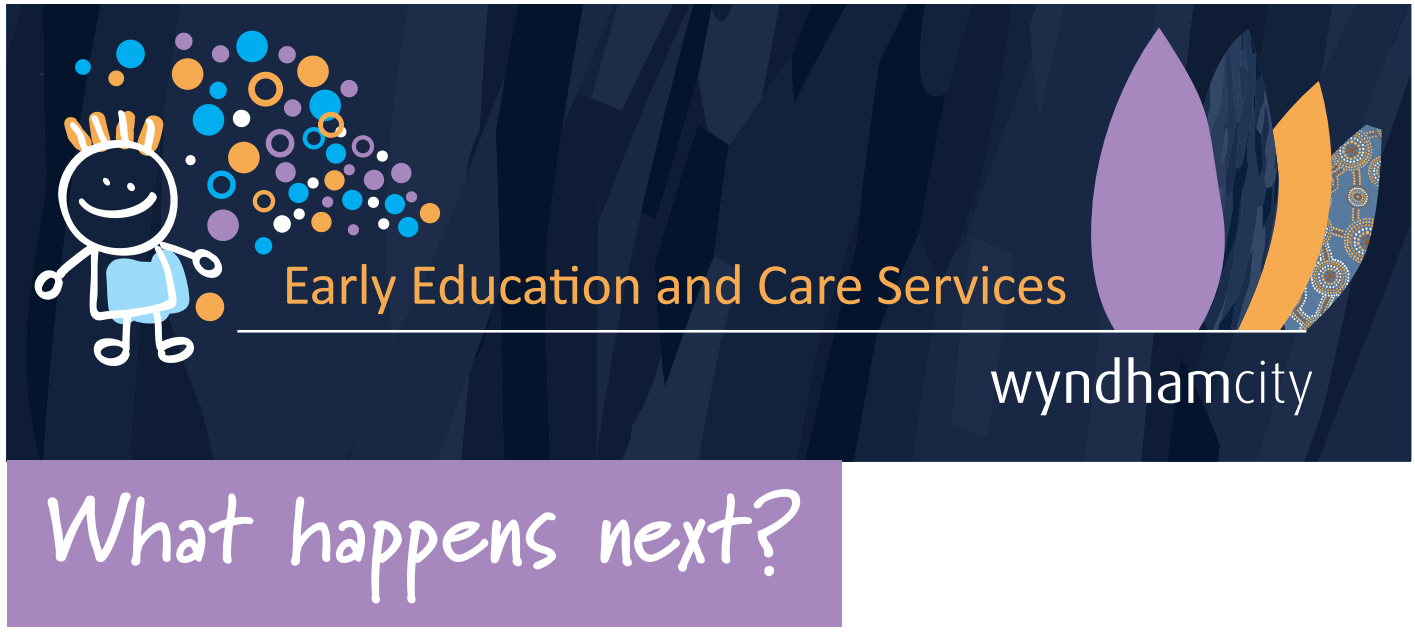 2022 REGISTRATION FOR: (please tick one only) *FIRST YEAR – 5 HOURS OF FUNDED KINDERGARTEN (PREVIOUSLY 3-YEAR-OLD KINDERGARTEN)
 SECOND YEAR – 15 HOURS OF FUNDED KINDERGARTEN (PREVIOUSLY 4-YEAR-OLD KINDERGARTEN)If you need to register for Early Start Kindergarten or an Additional Year of Funded Kindergarten, please do not use this form.
Designated forms for these services can be obtained by calling Child and Family Support on 1300 370 5672022 REGISTRATION FOR: (please tick one only) *FIRST YEAR – 5 HOURS OF FUNDED KINDERGARTEN (PREVIOUSLY 3-YEAR-OLD KINDERGARTEN)
 SECOND YEAR – 15 HOURS OF FUNDED KINDERGARTEN (PREVIOUSLY 4-YEAR-OLD KINDERGARTEN)If you need to register for Early Start Kindergarten or an Additional Year of Funded Kindergarten, please do not use this form.
Designated forms for these services can be obtained by calling Child and Family Support on 1300 370 5672022 REGISTRATION FOR: (please tick one only) *FIRST YEAR – 5 HOURS OF FUNDED KINDERGARTEN (PREVIOUSLY 3-YEAR-OLD KINDERGARTEN)
 SECOND YEAR – 15 HOURS OF FUNDED KINDERGARTEN (PREVIOUSLY 4-YEAR-OLD KINDERGARTEN)If you need to register for Early Start Kindergarten or an Additional Year of Funded Kindergarten, please do not use this form.
Designated forms for these services can be obtained by calling Child and Family Support on 1300 370 5672022 REGISTRATION FOR: (please tick one only) *FIRST YEAR – 5 HOURS OF FUNDED KINDERGARTEN (PREVIOUSLY 3-YEAR-OLD KINDERGARTEN)
 SECOND YEAR – 15 HOURS OF FUNDED KINDERGARTEN (PREVIOUSLY 4-YEAR-OLD KINDERGARTEN)If you need to register for Early Start Kindergarten or an Additional Year of Funded Kindergarten, please do not use this form.
Designated forms for these services can be obtained by calling Child and Family Support on 1300 370 5672022 REGISTRATION FOR: (please tick one only) *FIRST YEAR – 5 HOURS OF FUNDED KINDERGARTEN (PREVIOUSLY 3-YEAR-OLD KINDERGARTEN)
 SECOND YEAR – 15 HOURS OF FUNDED KINDERGARTEN (PREVIOUSLY 4-YEAR-OLD KINDERGARTEN)If you need to register for Early Start Kindergarten or an Additional Year of Funded Kindergarten, please do not use this form.
Designated forms for these services can be obtained by calling Child and Family Support on 1300 370 5672022 REGISTRATION FOR: (please tick one only) *FIRST YEAR – 5 HOURS OF FUNDED KINDERGARTEN (PREVIOUSLY 3-YEAR-OLD KINDERGARTEN)
 SECOND YEAR – 15 HOURS OF FUNDED KINDERGARTEN (PREVIOUSLY 4-YEAR-OLD KINDERGARTEN)If you need to register for Early Start Kindergarten or an Additional Year of Funded Kindergarten, please do not use this form.
Designated forms for these services can be obtained by calling Child and Family Support on 1300 370 5672022 REGISTRATION FOR: (please tick one only) *FIRST YEAR – 5 HOURS OF FUNDED KINDERGARTEN (PREVIOUSLY 3-YEAR-OLD KINDERGARTEN)
 SECOND YEAR – 15 HOURS OF FUNDED KINDERGARTEN (PREVIOUSLY 4-YEAR-OLD KINDERGARTEN)If you need to register for Early Start Kindergarten or an Additional Year of Funded Kindergarten, please do not use this form.
Designated forms for these services can be obtained by calling Child and Family Support on 1300 370 5672022 REGISTRATION FOR: (please tick one only) *FIRST YEAR – 5 HOURS OF FUNDED KINDERGARTEN (PREVIOUSLY 3-YEAR-OLD KINDERGARTEN)
 SECOND YEAR – 15 HOURS OF FUNDED KINDERGARTEN (PREVIOUSLY 4-YEAR-OLD KINDERGARTEN)If you need to register for Early Start Kindergarten or an Additional Year of Funded Kindergarten, please do not use this form.
Designated forms for these services can be obtained by calling Child and Family Support on 1300 370 5672022 REGISTRATION FOR: (please tick one only) *FIRST YEAR – 5 HOURS OF FUNDED KINDERGARTEN (PREVIOUSLY 3-YEAR-OLD KINDERGARTEN)
 SECOND YEAR – 15 HOURS OF FUNDED KINDERGARTEN (PREVIOUSLY 4-YEAR-OLD KINDERGARTEN)If you need to register for Early Start Kindergarten or an Additional Year of Funded Kindergarten, please do not use this form.
Designated forms for these services can be obtained by calling Child and Family Support on 1300 370 5672022 REGISTRATION FOR: (please tick one only) *FIRST YEAR – 5 HOURS OF FUNDED KINDERGARTEN (PREVIOUSLY 3-YEAR-OLD KINDERGARTEN)
 SECOND YEAR – 15 HOURS OF FUNDED KINDERGARTEN (PREVIOUSLY 4-YEAR-OLD KINDERGARTEN)If you need to register for Early Start Kindergarten or an Additional Year of Funded Kindergarten, please do not use this form.
Designated forms for these services can be obtained by calling Child and Family Support on 1300 370 5672022 REGISTRATION FOR: (please tick one only) *FIRST YEAR – 5 HOURS OF FUNDED KINDERGARTEN (PREVIOUSLY 3-YEAR-OLD KINDERGARTEN)
 SECOND YEAR – 15 HOURS OF FUNDED KINDERGARTEN (PREVIOUSLY 4-YEAR-OLD KINDERGARTEN)If you need to register for Early Start Kindergarten or an Additional Year of Funded Kindergarten, please do not use this form.
Designated forms for these services can be obtained by calling Child and Family Support on 1300 370 5672022 REGISTRATION FOR: (please tick one only) *FIRST YEAR – 5 HOURS OF FUNDED KINDERGARTEN (PREVIOUSLY 3-YEAR-OLD KINDERGARTEN)
 SECOND YEAR – 15 HOURS OF FUNDED KINDERGARTEN (PREVIOUSLY 4-YEAR-OLD KINDERGARTEN)If you need to register for Early Start Kindergarten or an Additional Year of Funded Kindergarten, please do not use this form.
Designated forms for these services can be obtained by calling Child and Family Support on 1300 370 5672022 REGISTRATION FOR: (please tick one only) *FIRST YEAR – 5 HOURS OF FUNDED KINDERGARTEN (PREVIOUSLY 3-YEAR-OLD KINDERGARTEN)
 SECOND YEAR – 15 HOURS OF FUNDED KINDERGARTEN (PREVIOUSLY 4-YEAR-OLD KINDERGARTEN)If you need to register for Early Start Kindergarten or an Additional Year of Funded Kindergarten, please do not use this form.
Designated forms for these services can be obtained by calling Child and Family Support on 1300 370 5672022 REGISTRATION FOR: (please tick one only) *FIRST YEAR – 5 HOURS OF FUNDED KINDERGARTEN (PREVIOUSLY 3-YEAR-OLD KINDERGARTEN)
 SECOND YEAR – 15 HOURS OF FUNDED KINDERGARTEN (PREVIOUSLY 4-YEAR-OLD KINDERGARTEN)If you need to register for Early Start Kindergarten or an Additional Year of Funded Kindergarten, please do not use this form.
Designated forms for these services can be obtained by calling Child and Family Support on 1300 370 5672022 REGISTRATION FOR: (please tick one only) *FIRST YEAR – 5 HOURS OF FUNDED KINDERGARTEN (PREVIOUSLY 3-YEAR-OLD KINDERGARTEN)
 SECOND YEAR – 15 HOURS OF FUNDED KINDERGARTEN (PREVIOUSLY 4-YEAR-OLD KINDERGARTEN)If you need to register for Early Start Kindergarten or an Additional Year of Funded Kindergarten, please do not use this form.
Designated forms for these services can be obtained by calling Child and Family Support on 1300 370 5672022 REGISTRATION FOR: (please tick one only) *FIRST YEAR – 5 HOURS OF FUNDED KINDERGARTEN (PREVIOUSLY 3-YEAR-OLD KINDERGARTEN)
 SECOND YEAR – 15 HOURS OF FUNDED KINDERGARTEN (PREVIOUSLY 4-YEAR-OLD KINDERGARTEN)If you need to register for Early Start Kindergarten or an Additional Year of Funded Kindergarten, please do not use this form.
Designated forms for these services can be obtained by calling Child and Family Support on 1300 370 5672022 REGISTRATION FOR: (please tick one only) *FIRST YEAR – 5 HOURS OF FUNDED KINDERGARTEN (PREVIOUSLY 3-YEAR-OLD KINDERGARTEN)
 SECOND YEAR – 15 HOURS OF FUNDED KINDERGARTEN (PREVIOUSLY 4-YEAR-OLD KINDERGARTEN)If you need to register for Early Start Kindergarten or an Additional Year of Funded Kindergarten, please do not use this form.
Designated forms for these services can be obtained by calling Child and Family Support on 1300 370 5672022 REGISTRATION FOR: (please tick one only) *FIRST YEAR – 5 HOURS OF FUNDED KINDERGARTEN (PREVIOUSLY 3-YEAR-OLD KINDERGARTEN)
 SECOND YEAR – 15 HOURS OF FUNDED KINDERGARTEN (PREVIOUSLY 4-YEAR-OLD KINDERGARTEN)If you need to register for Early Start Kindergarten or an Additional Year of Funded Kindergarten, please do not use this form.
Designated forms for these services can be obtained by calling Child and Family Support on 1300 370 5672022 REGISTRATION FOR: (please tick one only) *FIRST YEAR – 5 HOURS OF FUNDED KINDERGARTEN (PREVIOUSLY 3-YEAR-OLD KINDERGARTEN)
 SECOND YEAR – 15 HOURS OF FUNDED KINDERGARTEN (PREVIOUSLY 4-YEAR-OLD KINDERGARTEN)If you need to register for Early Start Kindergarten or an Additional Year of Funded Kindergarten, please do not use this form.
Designated forms for these services can be obtained by calling Child and Family Support on 1300 370 5672022 REGISTRATION FOR: (please tick one only) *FIRST YEAR – 5 HOURS OF FUNDED KINDERGARTEN (PREVIOUSLY 3-YEAR-OLD KINDERGARTEN)
 SECOND YEAR – 15 HOURS OF FUNDED KINDERGARTEN (PREVIOUSLY 4-YEAR-OLD KINDERGARTEN)If you need to register for Early Start Kindergarten or an Additional Year of Funded Kindergarten, please do not use this form.
Designated forms for these services can be obtained by calling Child and Family Support on 1300 370 5672022 REGISTRATION FOR: (please tick one only) *FIRST YEAR – 5 HOURS OF FUNDED KINDERGARTEN (PREVIOUSLY 3-YEAR-OLD KINDERGARTEN)
 SECOND YEAR – 15 HOURS OF FUNDED KINDERGARTEN (PREVIOUSLY 4-YEAR-OLD KINDERGARTEN)If you need to register for Early Start Kindergarten or an Additional Year of Funded Kindergarten, please do not use this form.
Designated forms for these services can be obtained by calling Child and Family Support on 1300 370 5672022 REGISTRATION FOR: (please tick one only) *FIRST YEAR – 5 HOURS OF FUNDED KINDERGARTEN (PREVIOUSLY 3-YEAR-OLD KINDERGARTEN)
 SECOND YEAR – 15 HOURS OF FUNDED KINDERGARTEN (PREVIOUSLY 4-YEAR-OLD KINDERGARTEN)If you need to register for Early Start Kindergarten or an Additional Year of Funded Kindergarten, please do not use this form.
Designated forms for these services can be obtained by calling Child and Family Support on 1300 370 5672022 REGISTRATION FOR: (please tick one only) *FIRST YEAR – 5 HOURS OF FUNDED KINDERGARTEN (PREVIOUSLY 3-YEAR-OLD KINDERGARTEN)
 SECOND YEAR – 15 HOURS OF FUNDED KINDERGARTEN (PREVIOUSLY 4-YEAR-OLD KINDERGARTEN)If you need to register for Early Start Kindergarten or an Additional Year of Funded Kindergarten, please do not use this form.
Designated forms for these services can be obtained by calling Child and Family Support on 1300 370 5672022 REGISTRATION FOR: (please tick one only) *FIRST YEAR – 5 HOURS OF FUNDED KINDERGARTEN (PREVIOUSLY 3-YEAR-OLD KINDERGARTEN)
 SECOND YEAR – 15 HOURS OF FUNDED KINDERGARTEN (PREVIOUSLY 4-YEAR-OLD KINDERGARTEN)If you need to register for Early Start Kindergarten or an Additional Year of Funded Kindergarten, please do not use this form.
Designated forms for these services can be obtained by calling Child and Family Support on 1300 370 5672022 REGISTRATION FOR: (please tick one only) *FIRST YEAR – 5 HOURS OF FUNDED KINDERGARTEN (PREVIOUSLY 3-YEAR-OLD KINDERGARTEN)
 SECOND YEAR – 15 HOURS OF FUNDED KINDERGARTEN (PREVIOUSLY 4-YEAR-OLD KINDERGARTEN)If you need to register for Early Start Kindergarten or an Additional Year of Funded Kindergarten, please do not use this form.
Designated forms for these services can be obtained by calling Child and Family Support on 1300 370 5672022 REGISTRATION FOR: (please tick one only) *FIRST YEAR – 5 HOURS OF FUNDED KINDERGARTEN (PREVIOUSLY 3-YEAR-OLD KINDERGARTEN)
 SECOND YEAR – 15 HOURS OF FUNDED KINDERGARTEN (PREVIOUSLY 4-YEAR-OLD KINDERGARTEN)If you need to register for Early Start Kindergarten or an Additional Year of Funded Kindergarten, please do not use this form.
Designated forms for these services can be obtained by calling Child and Family Support on 1300 370 567Register Online 
Do you have an email address and easy access to the internet? 
An online portal is available for families registering with Wyndham City’s Central Registration System. 
To register your child online visit https://kindergarten.wyndham.vic.gov.au 
A paper registration form is not required if using the online portal.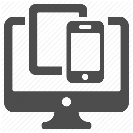 Register Online 
Do you have an email address and easy access to the internet? 
An online portal is available for families registering with Wyndham City’s Central Registration System. 
To register your child online visit https://kindergarten.wyndham.vic.gov.au 
A paper registration form is not required if using the online portal.Register Online 
Do you have an email address and easy access to the internet? 
An online portal is available for families registering with Wyndham City’s Central Registration System. 
To register your child online visit https://kindergarten.wyndham.vic.gov.au 
A paper registration form is not required if using the online portal.Register Online 
Do you have an email address and easy access to the internet? 
An online portal is available for families registering with Wyndham City’s Central Registration System. 
To register your child online visit https://kindergarten.wyndham.vic.gov.au 
A paper registration form is not required if using the online portal.Register Online 
Do you have an email address and easy access to the internet? 
An online portal is available for families registering with Wyndham City’s Central Registration System. 
To register your child online visit https://kindergarten.wyndham.vic.gov.au 
A paper registration form is not required if using the online portal.Register Online 
Do you have an email address and easy access to the internet? 
An online portal is available for families registering with Wyndham City’s Central Registration System. 
To register your child online visit https://kindergarten.wyndham.vic.gov.au 
A paper registration form is not required if using the online portal.Register Online 
Do you have an email address and easy access to the internet? 
An online portal is available for families registering with Wyndham City’s Central Registration System. 
To register your child online visit https://kindergarten.wyndham.vic.gov.au 
A paper registration form is not required if using the online portal.Register Online 
Do you have an email address and easy access to the internet? 
An online portal is available for families registering with Wyndham City’s Central Registration System. 
To register your child online visit https://kindergarten.wyndham.vic.gov.au 
A paper registration form is not required if using the online portal.Register Online 
Do you have an email address and easy access to the internet? 
An online portal is available for families registering with Wyndham City’s Central Registration System. 
To register your child online visit https://kindergarten.wyndham.vic.gov.au 
A paper registration form is not required if using the online portal.Register Online 
Do you have an email address and easy access to the internet? 
An online portal is available for families registering with Wyndham City’s Central Registration System. 
To register your child online visit https://kindergarten.wyndham.vic.gov.au 
A paper registration form is not required if using the online portal.Register Online 
Do you have an email address and easy access to the internet? 
An online portal is available for families registering with Wyndham City’s Central Registration System. 
To register your child online visit https://kindergarten.wyndham.vic.gov.au 
A paper registration form is not required if using the online portal.Register Online 
Do you have an email address and easy access to the internet? 
An online portal is available for families registering with Wyndham City’s Central Registration System. 
To register your child online visit https://kindergarten.wyndham.vic.gov.au 
A paper registration form is not required if using the online portal.Register Online 
Do you have an email address and easy access to the internet? 
An online portal is available for families registering with Wyndham City’s Central Registration System. 
To register your child online visit https://kindergarten.wyndham.vic.gov.au 
A paper registration form is not required if using the online portal.Register Online 
Do you have an email address and easy access to the internet? 
An online portal is available for families registering with Wyndham City’s Central Registration System. 
To register your child online visit https://kindergarten.wyndham.vic.gov.au 
A paper registration form is not required if using the online portal.Register Online 
Do you have an email address and easy access to the internet? 
An online portal is available for families registering with Wyndham City’s Central Registration System. 
To register your child online visit https://kindergarten.wyndham.vic.gov.au 
A paper registration form is not required if using the online portal.Register Online 
Do you have an email address and easy access to the internet? 
An online portal is available for families registering with Wyndham City’s Central Registration System. 
To register your child online visit https://kindergarten.wyndham.vic.gov.au 
A paper registration form is not required if using the online portal.Register Online 
Do you have an email address and easy access to the internet? 
An online portal is available for families registering with Wyndham City’s Central Registration System. 
To register your child online visit https://kindergarten.wyndham.vic.gov.au 
A paper registration form is not required if using the online portal.Register Online 
Do you have an email address and easy access to the internet? 
An online portal is available for families registering with Wyndham City’s Central Registration System. 
To register your child online visit https://kindergarten.wyndham.vic.gov.au 
A paper registration form is not required if using the online portal.Register Online 
Do you have an email address and easy access to the internet? 
An online portal is available for families registering with Wyndham City’s Central Registration System. 
To register your child online visit https://kindergarten.wyndham.vic.gov.au 
A paper registration form is not required if using the online portal.Register Online 
Do you have an email address and easy access to the internet? 
An online portal is available for families registering with Wyndham City’s Central Registration System. 
To register your child online visit https://kindergarten.wyndham.vic.gov.au 
A paper registration form is not required if using the online portal.Register Online 
Do you have an email address and easy access to the internet? 
An online portal is available for families registering with Wyndham City’s Central Registration System. 
To register your child online visit https://kindergarten.wyndham.vic.gov.au 
A paper registration form is not required if using the online portal.Register Online 
Do you have an email address and easy access to the internet? 
An online portal is available for families registering with Wyndham City’s Central Registration System. 
To register your child online visit https://kindergarten.wyndham.vic.gov.au 
A paper registration form is not required if using the online portal.Register Online 
Do you have an email address and easy access to the internet? 
An online portal is available for families registering with Wyndham City’s Central Registration System. 
To register your child online visit https://kindergarten.wyndham.vic.gov.au 
A paper registration form is not required if using the online portal.Register Online 
Do you have an email address and easy access to the internet? 
An online portal is available for families registering with Wyndham City’s Central Registration System. 
To register your child online visit https://kindergarten.wyndham.vic.gov.au 
A paper registration form is not required if using the online portal.Register Online 
Do you have an email address and easy access to the internet? 
An online portal is available for families registering with Wyndham City’s Central Registration System. 
To register your child online visit https://kindergarten.wyndham.vic.gov.au 
A paper registration form is not required if using the online portal.Register Online 
Do you have an email address and easy access to the internet? 
An online portal is available for families registering with Wyndham City’s Central Registration System. 
To register your child online visit https://kindergarten.wyndham.vic.gov.au 
A paper registration form is not required if using the online portal.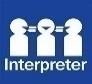 If you require assistance with this document, the information can be translated by contacting Translating and Interpreting Services on 131 450.
(Ask to be connected to Wyndham City on 9742 0777)If you require assistance with this document, the information can be translated by contacting Translating and Interpreting Services on 131 450.
(Ask to be connected to Wyndham City on 9742 0777)If you require assistance with this document, the information can be translated by contacting Translating and Interpreting Services on 131 450.
(Ask to be connected to Wyndham City on 9742 0777)If you require assistance with this document, the information can be translated by contacting Translating and Interpreting Services on 131 450.
(Ask to be connected to Wyndham City on 9742 0777)If you require assistance with this document, the information can be translated by contacting Translating and Interpreting Services on 131 450.
(Ask to be connected to Wyndham City on 9742 0777)If you require assistance with this document, the information can be translated by contacting Translating and Interpreting Services on 131 450.
(Ask to be connected to Wyndham City on 9742 0777)If you require assistance with this document, the information can be translated by contacting Translating and Interpreting Services on 131 450.
(Ask to be connected to Wyndham City on 9742 0777)If you require assistance with this document, the information can be translated by contacting Translating and Interpreting Services on 131 450.
(Ask to be connected to Wyndham City on 9742 0777)If you require assistance with this document, the information can be translated by contacting Translating and Interpreting Services on 131 450.
(Ask to be connected to Wyndham City on 9742 0777)If you require assistance with this document, the information can be translated by contacting Translating and Interpreting Services on 131 450.
(Ask to be connected to Wyndham City on 9742 0777)If you require assistance with this document, the information can be translated by contacting Translating and Interpreting Services on 131 450.
(Ask to be connected to Wyndham City on 9742 0777)If you require assistance with this document, the information can be translated by contacting Translating and Interpreting Services on 131 450.
(Ask to be connected to Wyndham City on 9742 0777)If you require assistance with this document, the information can be translated by contacting Translating and Interpreting Services on 131 450.
(Ask to be connected to Wyndham City on 9742 0777)If you require assistance with this document, the information can be translated by contacting Translating and Interpreting Services on 131 450.
(Ask to be connected to Wyndham City on 9742 0777)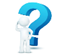 If you have any further questions, please feel free to contact a Child and Family Support Assistant on 1300 370 567.If you have any further questions, please feel free to contact a Child and Family Support Assistant on 1300 370 567.If you have any further questions, please feel free to contact a Child and Family Support Assistant on 1300 370 567.If you have any further questions, please feel free to contact a Child and Family Support Assistant on 1300 370 567.If you have any further questions, please feel free to contact a Child and Family Support Assistant on 1300 370 567.If you have any further questions, please feel free to contact a Child and Family Support Assistant on 1300 370 567.If you have any further questions, please feel free to contact a Child and Family Support Assistant on 1300 370 567.If you have any further questions, please feel free to contact a Child and Family Support Assistant on 1300 370 567.If you have any further questions, please feel free to contact a Child and Family Support Assistant on 1300 370 567.If you have any further questions, please feel free to contact a Child and Family Support Assistant on 1300 370 567.If you have any further questions, please feel free to contact a Child and Family Support Assistant on 1300 370 567.If you have any further questions, please feel free to contact a Child and Family Support Assistant on 1300 370 567.OFFICE USE ONLYOFFICE USE ONLYOFFICE USE ONLYOFFICE USE ONLYOFFICE USE ONLYOFFICE USE ONLYOFFICE USE ONLYOFFICE USE ONLYOFFICE USE ONLYOFFICE USE ONLYOFFICE USE ONLYOFFICE USE ONLYOFFICE USE ONLYOFFICE USE ONLYOFFICE USE ONLYOFFICE USE ONLYOFFICE USE ONLYOFFICE USE ONLYOFFICE USE ONLYOFFICE USE ONLYOFFICE USE ONLYOFFICE USE ONLYOFFICE USE ONLYOFFICE USE ONLYOFFICE USE ONLYOFFICE USE ONLYApplication Number:Application Number:Application Number:Application Number:Application Number:Application Number:Receipt Number:Receipt Number:Receipt Number:Receipt Number:Receipt Number:Receipt Number:Receipt Number:Receipt Number:Receipt Number:Receipt Number:Receipt Number:Receipt Number:Receipt Date:Receipt Date:Receipt Date:Receipt Date:Receipt Date:Receipt Date:Receipt Date:Receipt Date:CHILD’S DETAILSCHILD’S DETAILSCHILD’S DETAILSCHILD’S DETAILSCHILD’S DETAILSCHILD’S DETAILSCHILD’S DETAILSCHILD’S DETAILSCHILD’S DETAILSCHILD’S DETAILSCHILD’S DETAILSCHILD’S DETAILSCHILD’S DETAILSCHILD’S DETAILSCHILD’S DETAILSCHILD’S DETAILSCHILD’S DETAILSCHILD’S DETAILSCHILD’S DETAILSCHILD’S DETAILSCHILD’S DETAILSCHILD’S DETAILSCHILD’S DETAILSCHILD’S DETAILSCHILD’S DETAILSCHILD’S DETAILSGiven Names (as stated on their birth certificate):Given Names (as stated on their birth certificate):Given Names (as stated on their birth certificate):Given Names (as stated on their birth certificate):Given Names (as stated on their birth certificate):Given Names (as stated on their birth certificate):Given Names (as stated on their birth certificate):Given Names (as stated on their birth certificate):Given Names (as stated on their birth certificate):Given Names (as stated on their birth certificate):Given Names (as stated on their birth certificate):Given Names (as stated on their birth certificate):Given Names (as stated on their birth certificate):Given Names (as stated on their birth certificate):Given Names (as stated on their birth certificate):Given Names (as stated on their birth certificate):Given Names (as stated on their birth certificate):Given Names (as stated on their birth certificate):Given Names (as stated on their birth certificate):Given Names (as stated on their birth certificate):Given Names (as stated on their birth certificate):Given Names (as stated on their birth certificate):Given Names (as stated on their birth certificate):Given Names (as stated on their birth certificate):Given Names (as stated on their birth certificate):Given Names (as stated on their birth certificate):Family Name/Surname:Family Name/Surname:Family Name/Surname:Family Name/Surname:Family Name/Surname:Family Name/Surname:Family Name/Surname:Family Name/Surname:Family Name/Surname:Family Name/Surname:Family Name/Surname:Family Name/Surname:Family Name/Surname:Family Name/Surname:Family Name/Surname:Family Name/Surname:Family Name/Surname:Family Name/Surname:Family Name/Surname:Family Name/Surname:Family Name/Surname:Family Name/Surname:Family Name/Surname:Family Name/Surname:Family Name/Surname:Family Name/Surname:Date of Birth (dd/mm/yy): A proof of birth document (birth certificate/passport) will be required at the time of enrolment once your child has been placed into kindergarten.Date of Birth (dd/mm/yy): A proof of birth document (birth certificate/passport) will be required at the time of enrolment once your child has been placed into kindergarten.Date of Birth (dd/mm/yy): A proof of birth document (birth certificate/passport) will be required at the time of enrolment once your child has been placed into kindergarten.Date of Birth (dd/mm/yy): A proof of birth document (birth certificate/passport) will be required at the time of enrolment once your child has been placed into kindergarten.Date of Birth (dd/mm/yy): A proof of birth document (birth certificate/passport) will be required at the time of enrolment once your child has been placed into kindergarten.Date of Birth (dd/mm/yy): A proof of birth document (birth certificate/passport) will be required at the time of enrolment once your child has been placed into kindergarten.Date of Birth (dd/mm/yy): A proof of birth document (birth certificate/passport) will be required at the time of enrolment once your child has been placed into kindergarten.Date of Birth (dd/mm/yy): A proof of birth document (birth certificate/passport) will be required at the time of enrolment once your child has been placed into kindergarten.Date of Birth (dd/mm/yy): A proof of birth document (birth certificate/passport) will be required at the time of enrolment once your child has been placed into kindergarten.Date of Birth (dd/mm/yy): A proof of birth document (birth certificate/passport) will be required at the time of enrolment once your child has been placed into kindergarten.Date of Birth (dd/mm/yy): A proof of birth document (birth certificate/passport) will be required at the time of enrolment once your child has been placed into kindergarten.Date of Birth (dd/mm/yy): A proof of birth document (birth certificate/passport) will be required at the time of enrolment once your child has been placed into kindergarten.Date of Birth (dd/mm/yy): A proof of birth document (birth certificate/passport) will be required at the time of enrolment once your child has been placed into kindergarten.Date of Birth (dd/mm/yy): A proof of birth document (birth certificate/passport) will be required at the time of enrolment once your child has been placed into kindergarten.Date of Birth (dd/mm/yy): A proof of birth document (birth certificate/passport) will be required at the time of enrolment once your child has been placed into kindergarten.Date of Birth (dd/mm/yy): A proof of birth document (birth certificate/passport) will be required at the time of enrolment once your child has been placed into kindergarten.Date of Birth (dd/mm/yy): A proof of birth document (birth certificate/passport) will be required at the time of enrolment once your child has been placed into kindergarten.Date of Birth (dd/mm/yy): A proof of birth document (birth certificate/passport) will be required at the time of enrolment once your child has been placed into kindergarten.Date of Birth (dd/mm/yy): A proof of birth document (birth certificate/passport) will be required at the time of enrolment once your child has been placed into kindergarten.Date of Birth (dd/mm/yy): A proof of birth document (birth certificate/passport) will be required at the time of enrolment once your child has been placed into kindergarten.Date of Birth (dd/mm/yy): A proof of birth document (birth certificate/passport) will be required at the time of enrolment once your child has been placed into kindergarten.Date of Birth (dd/mm/yy): A proof of birth document (birth certificate/passport) will be required at the time of enrolment once your child has been placed into kindergarten.Date of Birth (dd/mm/yy): A proof of birth document (birth certificate/passport) will be required at the time of enrolment once your child has been placed into kindergarten.Date of Birth (dd/mm/yy): A proof of birth document (birth certificate/passport) will be required at the time of enrolment once your child has been placed into kindergarten.Date of Birth (dd/mm/yy): A proof of birth document (birth certificate/passport) will be required at the time of enrolment once your child has been placed into kindergarten.Date of Birth (dd/mm/yy): A proof of birth document (birth certificate/passport) will be required at the time of enrolment once your child has been placed into kindergarten.Gender:Gender:Gender:Gender:Gender:Gender:Gender:Gender:Gender:Gender:Gender:Male Male Male Male Male Female Female Female Female Female Other Other Other Other Other Country of Birth:Country of Birth:Country of Birth:Country of Birth:Country of Birth:Country of Birth:Country of Birth:Country of Birth:Country of Birth:Country of Birth:Country of Birth:Country of Birth:Country of Birth:Country of Birth:Country of Birth:Country of Birth:Country of Birth:Country of Birth:Country of Birth:Country of Birth:Country of Birth:Country of Birth:Country of Birth:Country of Birth:Country of Birth:Country of Birth:Cultural Background:Cultural Background:Cultural Background:Cultural Background:Cultural Background:Cultural Background:Cultural Background:Cultural Background:Cultural Background:Cultural Background:Cultural Background:Cultural Background:Cultural Background:Cultural Background:Cultural Background:Cultural Background:Cultural Background:Cultural Background:Cultural Background:Cultural Background:Cultural Background:Cultural Background:Cultural Background:Cultural Background:Cultural Background:Cultural Background:Is your child of Australian Aboriginal or Torres Strait Islander descent? (Please tick one box only)Is your child of Australian Aboriginal or Torres Strait Islander descent? (Please tick one box only)Is your child of Australian Aboriginal or Torres Strait Islander descent? (Please tick one box only)Is your child of Australian Aboriginal or Torres Strait Islander descent? (Please tick one box only)Is your child of Australian Aboriginal or Torres Strait Islander descent? (Please tick one box only)Is your child of Australian Aboriginal or Torres Strait Islander descent? (Please tick one box only)Is your child of Australian Aboriginal or Torres Strait Islander descent? (Please tick one box only)Is your child of Australian Aboriginal or Torres Strait Islander descent? (Please tick one box only)Is your child of Australian Aboriginal or Torres Strait Islander descent? (Please tick one box only)Is your child of Australian Aboriginal or Torres Strait Islander descent? (Please tick one box only)Is your child of Australian Aboriginal or Torres Strait Islander descent? (Please tick one box only)Is your child of Australian Aboriginal or Torres Strait Islander descent? (Please tick one box only)Is your child of Australian Aboriginal or Torres Strait Islander descent? (Please tick one box only)Is your child of Australian Aboriginal or Torres Strait Islander descent? (Please tick one box only)Is your child of Australian Aboriginal or Torres Strait Islander descent? (Please tick one box only)Is your child of Australian Aboriginal or Torres Strait Islander descent? (Please tick one box only)Is your child of Australian Aboriginal or Torres Strait Islander descent? (Please tick one box only)Is your child of Australian Aboriginal or Torres Strait Islander descent? (Please tick one box only)Is your child of Australian Aboriginal or Torres Strait Islander descent? (Please tick one box only)Is your child of Australian Aboriginal or Torres Strait Islander descent? (Please tick one box only)Is your child of Australian Aboriginal or Torres Strait Islander descent? (Please tick one box only)Is your child of Australian Aboriginal or Torres Strait Islander descent? (Please tick one box only)Is your child of Australian Aboriginal or Torres Strait Islander descent? (Please tick one box only)Is your child of Australian Aboriginal or Torres Strait Islander descent? (Please tick one box only) Yes, Australian Aboriginal 				        Yes, Australian Aboriginal 				        Yes, Australian Aboriginal 				        Yes, Australian Aboriginal 				        Yes, Australian Aboriginal 				        Yes, Australian Aboriginal 				        Yes, Australian Aboriginal 				        Yes, Australian Aboriginal 				        Yes, Australian Aboriginal 				        Yes, Australian Aboriginal 				        Yes, Australian Aboriginal 				        Yes, Australian Aboriginal 				        Yes, Australian Aboriginal 				        Yes, Australian Aboriginal 				        Yes, Australian Aboriginal 				        Yes, Torres Strait Islander 	             	                      Yes, Torres Strait Islander 	             	                      Yes, Torres Strait Islander 	             	                      Yes, Torres Strait Islander 	             	                      Yes, Torres Strait Islander 	             	                      Yes, Torres Strait Islander 	             	                      Yes, Torres Strait Islander 	             	                      Yes, Torres Strait Islander 	             	                      Yes, Torres Strait Islander 	             	                      Yes, Torres Strait Islander 	             	                      Yes, both Australian Aboriginal and Torres Strait Islander     Yes, both Australian Aboriginal and Torres Strait Islander     Yes, both Australian Aboriginal and Torres Strait Islander     Yes, both Australian Aboriginal and Torres Strait Islander     Yes, both Australian Aboriginal and Torres Strait Islander     Yes, both Australian Aboriginal and Torres Strait Islander     Yes, both Australian Aboriginal and Torres Strait Islander     Yes, both Australian Aboriginal and Torres Strait Islander     Yes, both Australian Aboriginal and Torres Strait Islander     Yes, both Australian Aboriginal and Torres Strait Islander     Yes, both Australian Aboriginal and Torres Strait Islander     Yes, both Australian Aboriginal and Torres Strait Islander     Yes, both Australian Aboriginal and Torres Strait Islander     Yes, both Australian Aboriginal and Torres Strait Islander     Yes, both Australian Aboriginal and Torres Strait Islander     No  						        No  						        No  						        No  						        No  						        No  						        No  						        No  						        No  						        No  						       If you answered Yes to any of the above, please contact a Child and Family Support Assistant on 1300 370 567as your child may be eligible for Early Start Kindergarten funding.If you answered Yes to any of the above, please contact a Child and Family Support Assistant on 1300 370 567as your child may be eligible for Early Start Kindergarten funding.If you answered Yes to any of the above, please contact a Child and Family Support Assistant on 1300 370 567as your child may be eligible for Early Start Kindergarten funding.If you answered Yes to any of the above, please contact a Child and Family Support Assistant on 1300 370 567as your child may be eligible for Early Start Kindergarten funding.If you answered Yes to any of the above, please contact a Child and Family Support Assistant on 1300 370 567as your child may be eligible for Early Start Kindergarten funding.If you answered Yes to any of the above, please contact a Child and Family Support Assistant on 1300 370 567as your child may be eligible for Early Start Kindergarten funding.If you answered Yes to any of the above, please contact a Child and Family Support Assistant on 1300 370 567as your child may be eligible for Early Start Kindergarten funding.If you answered Yes to any of the above, please contact a Child and Family Support Assistant on 1300 370 567as your child may be eligible for Early Start Kindergarten funding.If you answered Yes to any of the above, please contact a Child and Family Support Assistant on 1300 370 567as your child may be eligible for Early Start Kindergarten funding.If you answered Yes to any of the above, please contact a Child and Family Support Assistant on 1300 370 567as your child may be eligible for Early Start Kindergarten funding.If you answered Yes to any of the above, please contact a Child and Family Support Assistant on 1300 370 567as your child may be eligible for Early Start Kindergarten funding.If you answered Yes to any of the above, please contact a Child and Family Support Assistant on 1300 370 567as your child may be eligible for Early Start Kindergarten funding.If you answered Yes to any of the above, please contact a Child and Family Support Assistant on 1300 370 567as your child may be eligible for Early Start Kindergarten funding.If you answered Yes to any of the above, please contact a Child and Family Support Assistant on 1300 370 567as your child may be eligible for Early Start Kindergarten funding.If you answered Yes to any of the above, please contact a Child and Family Support Assistant on 1300 370 567as your child may be eligible for Early Start Kindergarten funding.If you answered Yes to any of the above, please contact a Child and Family Support Assistant on 1300 370 567as your child may be eligible for Early Start Kindergarten funding.If you answered Yes to any of the above, please contact a Child and Family Support Assistant on 1300 370 567as your child may be eligible for Early Start Kindergarten funding.If you answered Yes to any of the above, please contact a Child and Family Support Assistant on 1300 370 567as your child may be eligible for Early Start Kindergarten funding.If you answered Yes to any of the above, please contact a Child and Family Support Assistant on 1300 370 567as your child may be eligible for Early Start Kindergarten funding.If you answered Yes to any of the above, please contact a Child and Family Support Assistant on 1300 370 567as your child may be eligible for Early Start Kindergarten funding.If you answered Yes to any of the above, please contact a Child and Family Support Assistant on 1300 370 567as your child may be eligible for Early Start Kindergarten funding.If you answered Yes to any of the above, please contact a Child and Family Support Assistant on 1300 370 567as your child may be eligible for Early Start Kindergarten funding.If you answered Yes to any of the above, please contact a Child and Family Support Assistant on 1300 370 567as your child may be eligible for Early Start Kindergarten funding.If you answered Yes to any of the above, please contact a Child and Family Support Assistant on 1300 370 567as your child may be eligible for Early Start Kindergarten funding.If you answered Yes to any of the above, please contact a Child and Family Support Assistant on 1300 370 567as your child may be eligible for Early Start Kindergarten funding.PARENT / LEGAL GUARDIAN DETAILS (Please be advised all correspondence will be sent to Parent 1)PARENT / LEGAL GUARDIAN DETAILS (Please be advised all correspondence will be sent to Parent 1)PARENT / LEGAL GUARDIAN DETAILS (Please be advised all correspondence will be sent to Parent 1)PARENT / LEGAL GUARDIAN DETAILS (Please be advised all correspondence will be sent to Parent 1)PARENT / LEGAL GUARDIAN DETAILS (Please be advised all correspondence will be sent to Parent 1)PARENT / LEGAL GUARDIAN DETAILS (Please be advised all correspondence will be sent to Parent 1)PARENT / LEGAL GUARDIAN DETAILS (Please be advised all correspondence will be sent to Parent 1)PARENT / LEGAL GUARDIAN DETAILS (Please be advised all correspondence will be sent to Parent 1)PARENT / LEGAL GUARDIAN DETAILS (Please be advised all correspondence will be sent to Parent 1)PARENT / LEGAL GUARDIAN DETAILS (Please be advised all correspondence will be sent to Parent 1)PARENT / LEGAL GUARDIAN DETAILS (Please be advised all correspondence will be sent to Parent 1)PARENT / LEGAL GUARDIAN DETAILS (Please be advised all correspondence will be sent to Parent 1)PARENT / LEGAL GUARDIAN DETAILS (Please be advised all correspondence will be sent to Parent 1)PARENT / LEGAL GUARDIAN DETAILS (Please be advised all correspondence will be sent to Parent 1)PARENT / LEGAL GUARDIAN DETAILS (Please be advised all correspondence will be sent to Parent 1)PARENT / LEGAL GUARDIAN DETAILS (Please be advised all correspondence will be sent to Parent 1)PARENT / LEGAL GUARDIAN DETAILS (Please be advised all correspondence will be sent to Parent 1)PARENT / LEGAL GUARDIAN DETAILS (Please be advised all correspondence will be sent to Parent 1)PARENT / LEGAL GUARDIAN DETAILS (Please be advised all correspondence will be sent to Parent 1)PARENT / LEGAL GUARDIAN DETAILS (Please be advised all correspondence will be sent to Parent 1)PARENT / LEGAL GUARDIAN DETAILS (Please be advised all correspondence will be sent to Parent 1)PARENT / LEGAL GUARDIAN DETAILS (Please be advised all correspondence will be sent to Parent 1)PARENT / LEGAL GUARDIAN DETAILS (Please be advised all correspondence will be sent to Parent 1)PARENT / LEGAL GUARDIAN DETAILS (Please be advised all correspondence will be sent to Parent 1)PARENT / LEGAL GUARDIAN DETAILS (Please be advised all correspondence will be sent to Parent 1)PARENT / LEGAL GUARDIAN DETAILS (Please be advised all correspondence will be sent to Parent 1)This form should be completed and signed by both parents and/or legal guardians of the child unless there is only one parent/guardian.This form should be completed and signed by both parents and/or legal guardians of the child unless there is only one parent/guardian.This form should be completed and signed by both parents and/or legal guardians of the child unless there is only one parent/guardian.This form should be completed and signed by both parents and/or legal guardians of the child unless there is only one parent/guardian.This form should be completed and signed by both parents and/or legal guardians of the child unless there is only one parent/guardian.This form should be completed and signed by both parents and/or legal guardians of the child unless there is only one parent/guardian.This form should be completed and signed by both parents and/or legal guardians of the child unless there is only one parent/guardian.This form should be completed and signed by both parents and/or legal guardians of the child unless there is only one parent/guardian.This form should be completed and signed by both parents and/or legal guardians of the child unless there is only one parent/guardian.This form should be completed and signed by both parents and/or legal guardians of the child unless there is only one parent/guardian.This form should be completed and signed by both parents and/or legal guardians of the child unless there is only one parent/guardian.This form should be completed and signed by both parents and/or legal guardians of the child unless there is only one parent/guardian.This form should be completed and signed by both parents and/or legal guardians of the child unless there is only one parent/guardian.This form should be completed and signed by both parents and/or legal guardians of the child unless there is only one parent/guardian.This form should be completed and signed by both parents and/or legal guardians of the child unless there is only one parent/guardian.This form should be completed and signed by both parents and/or legal guardians of the child unless there is only one parent/guardian.This form should be completed and signed by both parents and/or legal guardians of the child unless there is only one parent/guardian.This form should be completed and signed by both parents and/or legal guardians of the child unless there is only one parent/guardian.This form should be completed and signed by both parents and/or legal guardians of the child unless there is only one parent/guardian.This form should be completed and signed by both parents and/or legal guardians of the child unless there is only one parent/guardian.This form should be completed and signed by both parents and/or legal guardians of the child unless there is only one parent/guardian.This form should be completed and signed by both parents and/or legal guardians of the child unless there is only one parent/guardian.This form should be completed and signed by both parents and/or legal guardians of the child unless there is only one parent/guardian.This form should be completed and signed by both parents and/or legal guardians of the child unless there is only one parent/guardian.This form should be completed and signed by both parents and/or legal guardians of the child unless there is only one parent/guardian.This form should be completed and signed by both parents and/or legal guardians of the child unless there is only one parent/guardian.Parent / Legal Guardian 1Parent / Legal Guardian 1Parent / Legal Guardian 1Parent / Legal Guardian 1Parent / Legal Guardian 1Parent / Legal Guardian 1Parent / Legal Guardian 1Parent / Legal Guardian 1Parent / Legal Guardian 1Parent / Legal Guardian 1Parent / Legal Guardian 1Parent / Legal Guardian 1Parent / Legal Guardian 1Parent / Legal Guardian 1Parent / Legal Guardian 1Parent / Legal Guardian 1Parent / Legal Guardian 1Parent / Legal Guardian 1Parent / Legal Guardian 1Parent / Legal Guardian 1Parent / Legal Guardian 1Parent / Legal Guardian 1Parent / Legal Guardian 1Parent / Legal Guardian 1Parent / Legal Guardian 1Parent / Legal Guardian 1Title:Title:Title:Mr Mr Mrs Mrs Mrs Mrs Ms Ms Ms Ms Miss Miss Miss Miss Dr Dr Other  Please specify: Other  Please specify: Other  Please specify: Other  Please specify: Other  Please specify: Other  Please specify: Other  Please specify: Given Name:Given Name:Given Name:Given Name:Given Name:Given Name:Given Name:Given Name:Given Name:Given Name:Given Name:Given Name:Given Name:Given Name:Given Name:Given Name:Given Name:Given Name:Given Name:Given Name:Given Name:Given Name:Given Name:Given Name:Given Name:Given Name:Family Name / Surname:Family Name / Surname:Family Name / Surname:Family Name / Surname:Family Name / Surname:Family Name / Surname:Family Name / Surname:Family Name / Surname:Family Name / Surname:Family Name / Surname:Family Name / Surname:Family Name / Surname:Family Name / Surname:Family Name / Surname:Family Name / Surname:Family Name / Surname:Family Name / Surname:Family Name / Surname:Family Name / Surname:Family Name / Surname:Family Name / Surname:Family Name / Surname:Family Name / Surname:Family Name / Surname:Family Name / Surname:Family Name / Surname:Date of Birth (dd/mm/yy):Date of Birth (dd/mm/yy):Date of Birth (dd/mm/yy):Date of Birth (dd/mm/yy):Date of Birth (dd/mm/yy):Date of Birth (dd/mm/yy):Date of Birth (dd/mm/yy):Date of Birth (dd/mm/yy):Date of Birth (dd/mm/yy):Date of Birth (dd/mm/yy):Date of Birth (dd/mm/yy):Date of Birth (dd/mm/yy):Date of Birth (dd/mm/yy):Date of Birth (dd/mm/yy):Date of Birth (dd/mm/yy):Date of Birth (dd/mm/yy):Date of Birth (dd/mm/yy):Date of Birth (dd/mm/yy):Date of Birth (dd/mm/yy):Date of Birth (dd/mm/yy):Date of Birth (dd/mm/yy):Date of Birth (dd/mm/yy):Date of Birth (dd/mm/yy):Date of Birth (dd/mm/yy):Date of Birth (dd/mm/yy):Date of Birth (dd/mm/yy):Gender:Male  Male  Male  Female  Female  Female  Female  Other  Other  Other  Other  Relationship to child:Relationship to child:Relationship to child:Relationship to child:Relationship to child:Relationship to child:Relationship to child:Relationship to child:Relationship to child:Relationship to child:Relationship to child:Relationship to child:Relationship to child:Relationship to child:Country of Birth:Country of Birth:Country of Birth:Country of Birth:Country of Birth:Country of Birth:Country of Birth:Country of Birth:Country of Birth:Country of Birth:Country of Birth:Country of Birth:Country of Birth:Country of Birth:Country of Birth:Country of Birth:Country of Birth:Country of Birth:Country of Birth:Country of Birth:Country of Birth:Country of Birth:Country of Birth:Country of Birth:Country of Birth:Country of Birth:Language spoken at home:Language spoken at home:Language spoken at home:Language spoken at home:Language spoken at home:Language spoken at home:Language spoken at home:Language spoken at home:Language spoken at home:Language spoken at home:Language spoken at home:Interpreter Required:Interpreter Required:Interpreter Required:Interpreter Required:Interpreter Required:Interpreter Required:Interpreter Required:Interpreter Required:Interpreter Required:Yes  Yes  Yes  No  No  No  Email:Email:Email:Email:Email:Email:Email:Email:Email:Email:Email:Email:Email:Email:Email:Email:Email:Email:Email:Email:Email:Email:Email:Email:Email:Email:Telephone: Home:Telephone: Home:Telephone: Home:Telephone: Home:Telephone: Home:Telephone: Home:Telephone: Home:Work:Work:Work:Work:Work:Work:Work:Work:Work:Work:Work:Work:Work:Mobile:Mobile:Mobile:Mobile:Mobile:Mobile:Address:Address:Address:Address:Address:Address:Address:Address:Address:Address:Address:Address:Address:Address:Suburb:Suburb:Suburb:Suburb:Suburb:Suburb:Suburb:Suburb:Postcode:Postcode:Postcode:Postcode:Postal Address: (If different from above)Postal Address: (If different from above)Postal Address: (If different from above)Postal Address: (If different from above)Postal Address: (If different from above)Postal Address: (If different from above)Postal Address: (If different from above)Postal Address: (If different from above)Postal Address: (If different from above)Postal Address: (If different from above)Postal Address: (If different from above)Postal Address: (If different from above)Postal Address: (If different from above)Postal Address: (If different from above)Suburb:Suburb:Suburb:Suburb:Suburb:Suburb:Suburb:Suburb:Postcode:Postcode:Postcode:Postcode:Parent / Legal Guardian 2Parent / Legal Guardian 2Parent / Legal Guardian 2Parent / Legal Guardian 2Parent / Legal Guardian 2Parent / Legal Guardian 2Parent / Legal Guardian 2Parent / Legal Guardian 2Parent / Legal Guardian 2Parent / Legal Guardian 2Parent / Legal Guardian 2Parent / Legal Guardian 2Parent / Legal Guardian 2Parent / Legal Guardian 2Parent / Legal Guardian 2Parent / Legal Guardian 2Parent / Legal Guardian 2Parent / Legal Guardian 2Parent / Legal Guardian 2Parent / Legal Guardian 2Parent / Legal Guardian 2Parent / Legal Guardian 2Parent / Legal Guardian 2Parent / Legal Guardian 2Parent / Legal Guardian 2Parent / Legal Guardian 2Title:Title:Mr Mr Mr Mr Mrs Mrs Mrs Mrs Ms Ms Miss Miss Miss Miss Dr Dr Other  Please specify: Other  Please specify: Other  Please specify: Other  Please specify: Other  Please specify: Other  Please specify: Other  Please specify: Other  Please specify: Given Name:Given Name:Given Name:Given Name:Given Name:Given Name:Given Name:Given Name:Given Name:Given Name:Given Name:Given Name:Given Name:Given Name:Given Name:Given Name:Given Name:Given Name:Given Name:Given Name:Given Name:Given Name:Given Name:Given Name:Given Name:Given Name:Family Name / Surname:Family Name / Surname:Family Name / Surname:Family Name / Surname:Family Name / Surname:Family Name / Surname:Family Name / Surname:Family Name / Surname:Family Name / Surname:Family Name / Surname:Family Name / Surname:Family Name / Surname:Family Name / Surname:Family Name / Surname:Family Name / Surname:Family Name / Surname:Family Name / Surname:Family Name / Surname:Family Name / Surname:Family Name / Surname:Family Name / Surname:Family Name / Surname:Family Name / Surname:Family Name / Surname:Family Name / Surname:Family Name / Surname:Date of Birth (dd/mm/yy):Date of Birth (dd/mm/yy):Date of Birth (dd/mm/yy):Date of Birth (dd/mm/yy):Date of Birth (dd/mm/yy):Date of Birth (dd/mm/yy):Date of Birth (dd/mm/yy):Date of Birth (dd/mm/yy):Date of Birth (dd/mm/yy):Date of Birth (dd/mm/yy):Date of Birth (dd/mm/yy):Date of Birth (dd/mm/yy):Date of Birth (dd/mm/yy):Date of Birth (dd/mm/yy):Date of Birth (dd/mm/yy):Date of Birth (dd/mm/yy):Date of Birth (dd/mm/yy):Date of Birth (dd/mm/yy):Date of Birth (dd/mm/yy):Date of Birth (dd/mm/yy):Date of Birth (dd/mm/yy):Date of Birth (dd/mm/yy):Date of Birth (dd/mm/yy):Date of Birth (dd/mm/yy):Date of Birth (dd/mm/yy):Date of Birth (dd/mm/yy):Gender:Male  Male  Male  Female  Female  Female  Female  Other  Other  Other  Other  Relationship to child:Relationship to child:Relationship to child:Relationship to child:Relationship to child:Relationship to child:Relationship to child:Relationship to child:Relationship to child:Relationship to child:Relationship to child:Relationship to child:Relationship to child:Relationship to child:Country of Birth:Country of Birth:Country of Birth:Country of Birth:Country of Birth:Country of Birth:Country of Birth:Country of Birth:Country of Birth:Country of Birth:Country of Birth:Country of Birth:Country of Birth:Country of Birth:Country of Birth:Country of Birth:Country of Birth:Country of Birth:Country of Birth:Country of Birth:Country of Birth:Country of Birth:Country of Birth:Country of Birth:Country of Birth:Country of Birth:Language spoken at home:Language spoken at home:Language spoken at home:Language spoken at home:Language spoken at home:Language spoken at home:Language spoken at home:Language spoken at home:Language spoken at home:Language spoken at home:Language spoken at home:Interpreter Required:Interpreter Required:Interpreter Required:Interpreter Required:Interpreter Required:Interpreter Required:Interpreter Required:Interpreter Required:Interpreter Required:Yes  Yes  Yes  No  No  No  Email:Email:Email:Email:Email:Email:Email:Email:Email:Email:Email:Email:Email:Email:Email:Email:Email:Email:Email:Email:Email:Email:Email:Email:Email:Email:Telephone: Home:Telephone: Home:Telephone: Home:Telephone: Home:Telephone: Home:Telephone: Home:Telephone: Home:Work:Work:Work:Work:Work:Work:Work:Work:Work:Work:Work:Work:Work:Mobile:Mobile:Mobile:Mobile:Mobile:Mobile:Address:Address:Address:Address:Address:Address:Address:Address:Address:Address:Address:Address:Address:Address:Suburb:Suburb:Suburb:Suburb:Suburb:Suburb:Suburb:Suburb:Postcode:Postcode:Postcode:Postcode:Postal Address: (If different from above)Postal Address: (If different from above)Postal Address: (If different from above)Postal Address: (If different from above)Postal Address: (If different from above)Postal Address: (If different from above)Postal Address: (If different from above)Postal Address: (If different from above)Postal Address: (If different from above)Postal Address: (If different from above)Postal Address: (If different from above)Postal Address: (If different from above)Postal Address: (If different from above)Postal Address: (If different from above)Suburb:Suburb:Suburb:Suburb:Suburb:Suburb:Suburb:Suburb:Postcode:Postcode:Postcode:Postcode:KINDERGARTEN FEE SUBSIDY KINDERGARTEN FEE SUBSIDY KINDERGARTEN FEE SUBSIDY KINDERGARTEN FEE SUBSIDY KINDERGARTEN FEE SUBSIDY KINDERGARTEN FEE SUBSIDY KINDERGARTEN FEE SUBSIDY KINDERGARTEN FEE SUBSIDY KINDERGARTEN FEE SUBSIDY KINDERGARTEN FEE SUBSIDY KINDERGARTEN FEE SUBSIDY KINDERGARTEN FEE SUBSIDY KINDERGARTEN FEE SUBSIDY KINDERGARTEN FEE SUBSIDY KINDERGARTEN FEE SUBSIDY KINDERGARTEN FEE SUBSIDY KINDERGARTEN FEE SUBSIDY KINDERGARTEN FEE SUBSIDY KINDERGARTEN FEE SUBSIDY KINDERGARTEN FEE SUBSIDY KINDERGARTEN FEE SUBSIDY KINDERGARTEN FEE SUBSIDY KINDERGARTEN FEE SUBSIDY KINDERGARTEN FEE SUBSIDY KINDERGARTEN FEE SUBSIDY KINDERGARTEN FEE SUBSIDY Do you or your child have one of the following Cards/Visas?If Yes, please include details below and provide a photocopy of your Card/Visa.Do you or your child have one of the following Cards/Visas?If Yes, please include details below and provide a photocopy of your Card/Visa.Do you or your child have one of the following Cards/Visas?If Yes, please include details below and provide a photocopy of your Card/Visa.Do you or your child have one of the following Cards/Visas?If Yes, please include details below and provide a photocopy of your Card/Visa.Do you or your child have one of the following Cards/Visas?If Yes, please include details below and provide a photocopy of your Card/Visa.Do you or your child have one of the following Cards/Visas?If Yes, please include details below and provide a photocopy of your Card/Visa.Do you or your child have one of the following Cards/Visas?If Yes, please include details below and provide a photocopy of your Card/Visa.Do you or your child have one of the following Cards/Visas?If Yes, please include details below and provide a photocopy of your Card/Visa.Do you or your child have one of the following Cards/Visas?If Yes, please include details below and provide a photocopy of your Card/Visa.Do you or your child have one of the following Cards/Visas?If Yes, please include details below and provide a photocopy of your Card/Visa.Do you or your child have one of the following Cards/Visas?If Yes, please include details below and provide a photocopy of your Card/Visa.Do you or your child have one of the following Cards/Visas?If Yes, please include details below and provide a photocopy of your Card/Visa.Do you or your child have one of the following Cards/Visas?If Yes, please include details below and provide a photocopy of your Card/Visa.Do you or your child have one of the following Cards/Visas?If Yes, please include details below and provide a photocopy of your Card/Visa.Do you or your child have one of the following Cards/Visas?If Yes, please include details below and provide a photocopy of your Card/Visa.Yes  Yes  Yes  No   A Commonwealth Health Care Card A Commonwealth Health Care Card A Commonwealth Health Care Card A Commonwealth Health Care Card A Commonwealth Pensioner Concession Card  A Commonwealth Pensioner Concession Card  A Commonwealth Pensioner Concession Card  A Commonwealth Pensioner Concession Card  A Commonwealth Pensioner Concession Card  A Commonwealth Pensioner Concession Card  A Commonwealth Pensioner Concession Card  A Commonwealth Pensioner Concession Card  A Commonwealth Pensioner Concession Card  A Commonwealth Pensioner Concession Card  A Commonwealth Pensioner Concession Card  A Commonwealth Pensioner Concession Card  A Commonwealth Pensioner Concession Card  A Commonwealth Pensioner Concession Card  A Commonwealth Pensioner Concession Card  A Child Disability Health Care Card A Child Disability Health Care Card A Child Disability Health Care Card A Child Disability Health Care Card A Department of Veterans Affairs Gold Card or White Card A Department of Veterans Affairs Gold Card or White Card A Department of Veterans Affairs Gold Card or White Card A Department of Veterans Affairs Gold Card or White Card A Department of Veterans Affairs Gold Card or White Card A Department of Veterans Affairs Gold Card or White Card A Department of Veterans Affairs Gold Card or White Card A Department of Veterans Affairs Gold Card or White Card A Department of Veterans Affairs Gold Card or White Card A Department of Veterans Affairs Gold Card or White Card A Department of Veterans Affairs Gold Card or White Card A Department of Veterans Affairs Gold Card or White Card A Department of Veterans Affairs Gold Card or White Card A Department of Veterans Affairs Gold Card or White Card A Department of Veterans Affairs Gold Card or White CardCard Number (applicable to above):Card Number (applicable to above):Card Number (applicable to above):Card Number (applicable to above):Card Number (applicable to above):Card Number (applicable to above):Card Number (applicable to above):Card Number (applicable to above):Card Number (applicable to above):Card Number (applicable to above):Card Number (applicable to above):Expiry Date (mm/yy):Expiry Date (mm/yy):Expiry Date (mm/yy):Expiry Date (mm/yy):Expiry Date (mm/yy):Expiry Date (mm/yy):Expiry Date (mm/yy):Expiry Date (mm/yy): Refugee or Asylum Seeker visa (200, 201, 202, 203, 204, 786, 790 or 866) Refugee or Asylum Seeker visa (200, 201, 202, 203, 204, 786, 790 or 866) Refugee or Asylum Seeker visa (200, 201, 202, 203, 204, 786, 790 or 866) Refugee or Asylum Seeker visa (200, 201, 202, 203, 204, 786, 790 or 866) Bridging Visas for any of the Refugee or Asylum Seeker visas listed to the left Bridging Visas for any of the Refugee or Asylum Seeker visas listed to the left Bridging Visas for any of the Refugee or Asylum Seeker visas listed to the left Bridging Visas for any of the Refugee or Asylum Seeker visas listed to the left Bridging Visas for any of the Refugee or Asylum Seeker visas listed to the left Bridging Visas for any of the Refugee or Asylum Seeker visas listed to the left Bridging Visas for any of the Refugee or Asylum Seeker visas listed to the left Bridging Visas for any of the Refugee or Asylum Seeker visas listed to the left Bridging Visas for any of the Refugee or Asylum Seeker visas listed to the left Bridging Visas for any of the Refugee or Asylum Seeker visas listed to the left Bridging Visas for any of the Refugee or Asylum Seeker visas listed to the left Bridging Visas for any of the Refugee or Asylum Seeker visas listed to the left Bridging Visas for any of the Refugee or Asylum Seeker visas listed to the left Bridging Visas for any of the Refugee or Asylum Seeker visas listed to the left Bridging Visas for any of the Refugee or Asylum Seeker visas listed to the leftVisa Number (applicable to above):Visa Number (applicable to above):Visa Number (applicable to above):Visa Number (applicable to above):Visa Number (applicable to above):Visa Number (applicable to above):Visa Number (applicable to above):Visa Number (applicable to above):Visa Number (applicable to above):Visa Number (applicable to above):Expiry Date (mm/yy):Expiry Date (mm/yy):Expiry Date (mm/yy):Expiry Date (mm/yy):Expiry Date (mm/yy):Expiry Date (mm/yy):Expiry Date (mm/yy):Expiry Date (mm/yy):Expiry Date (mm/yy):This visa/card belongs to:  Child    Parent / Guardian 1    Parent / Guardian 2This visa/card belongs to:  Child    Parent / Guardian 1    Parent / Guardian 2This visa/card belongs to:  Child    Parent / Guardian 1    Parent / Guardian 2This visa/card belongs to:  Child    Parent / Guardian 1    Parent / Guardian 2This visa/card belongs to:  Child    Parent / Guardian 1    Parent / Guardian 2This visa/card belongs to:  Child    Parent / Guardian 1    Parent / Guardian 2This visa/card belongs to:  Child    Parent / Guardian 1    Parent / Guardian 2This visa/card belongs to:  Child    Parent / Guardian 1    Parent / Guardian 2This visa/card belongs to:  Child    Parent / Guardian 1    Parent / Guardian 2This visa/card belongs to:  Child    Parent / Guardian 1    Parent / Guardian 2This visa/card belongs to:  Child    Parent / Guardian 1    Parent / Guardian 2This visa/card belongs to:  Child    Parent / Guardian 1    Parent / Guardian 2This visa/card belongs to:  Child    Parent / Guardian 1    Parent / Guardian 2This visa/card belongs to:  Child    Parent / Guardian 1    Parent / Guardian 2This visa/card belongs to:  Child    Parent / Guardian 1    Parent / Guardian 2Do you or your child have Refugee or Asylum Seeker status?Do you or your child have Refugee or Asylum Seeker status?Do you or your child have Refugee or Asylum Seeker status?Do you or your child have Refugee or Asylum Seeker status?Do you or your child have Refugee or Asylum Seeker status?No No No Child Child Child Child Parent / Guardian 1 Parent / Guardian 1 Parent / Guardian 1 Parent / Guardian 1 Parent /Guardian 2  Parent /Guardian 2  Parent /Guardian 2  If you answered Yes to Refugee/Asylum Seeker visa, please contact a Child and Family Support Assistant on 1300 370 567as your child may be eligible for Early Start Kindergarten funding.If you answered Yes to Refugee/Asylum Seeker visa, please contact a Child and Family Support Assistant on 1300 370 567as your child may be eligible for Early Start Kindergarten funding.If you answered Yes to Refugee/Asylum Seeker visa, please contact a Child and Family Support Assistant on 1300 370 567as your child may be eligible for Early Start Kindergarten funding.If you answered Yes to Refugee/Asylum Seeker visa, please contact a Child and Family Support Assistant on 1300 370 567as your child may be eligible for Early Start Kindergarten funding.If you answered Yes to Refugee/Asylum Seeker visa, please contact a Child and Family Support Assistant on 1300 370 567as your child may be eligible for Early Start Kindergarten funding.If you answered Yes to Refugee/Asylum Seeker visa, please contact a Child and Family Support Assistant on 1300 370 567as your child may be eligible for Early Start Kindergarten funding.If you answered Yes to Refugee/Asylum Seeker visa, please contact a Child and Family Support Assistant on 1300 370 567as your child may be eligible for Early Start Kindergarten funding.If you answered Yes to Refugee/Asylum Seeker visa, please contact a Child and Family Support Assistant on 1300 370 567as your child may be eligible for Early Start Kindergarten funding.If you answered Yes to Refugee/Asylum Seeker visa, please contact a Child and Family Support Assistant on 1300 370 567as your child may be eligible for Early Start Kindergarten funding.If you answered Yes to Refugee/Asylum Seeker visa, please contact a Child and Family Support Assistant on 1300 370 567as your child may be eligible for Early Start Kindergarten funding.If you answered Yes to Refugee/Asylum Seeker visa, please contact a Child and Family Support Assistant on 1300 370 567as your child may be eligible for Early Start Kindergarten funding.If you answered Yes to Refugee/Asylum Seeker visa, please contact a Child and Family Support Assistant on 1300 370 567as your child may be eligible for Early Start Kindergarten funding.If you answered Yes to Refugee/Asylum Seeker visa, please contact a Child and Family Support Assistant on 1300 370 567as your child may be eligible for Early Start Kindergarten funding.If you answered Yes to Refugee/Asylum Seeker visa, please contact a Child and Family Support Assistant on 1300 370 567as your child may be eligible for Early Start Kindergarten funding.If you answered Yes to Refugee/Asylum Seeker visa, please contact a Child and Family Support Assistant on 1300 370 567as your child may be eligible for Early Start Kindergarten funding.If you answered Yes to Refugee/Asylum Seeker visa, please contact a Child and Family Support Assistant on 1300 370 567as your child may be eligible for Early Start Kindergarten funding.If you answered Yes to Refugee/Asylum Seeker visa, please contact a Child and Family Support Assistant on 1300 370 567as your child may be eligible for Early Start Kindergarten funding.If you answered Yes to Refugee/Asylum Seeker visa, please contact a Child and Family Support Assistant on 1300 370 567as your child may be eligible for Early Start Kindergarten funding.If you answered Yes to Refugee/Asylum Seeker visa, please contact a Child and Family Support Assistant on 1300 370 567as your child may be eligible for Early Start Kindergarten funding.LIVING, WORKING OR STUDYING IN WYNDHAMLIVING, WORKING OR STUDYING IN WYNDHAMLIVING, WORKING OR STUDYING IN WYNDHAMLIVING, WORKING OR STUDYING IN WYNDHAMLIVING, WORKING OR STUDYING IN WYNDHAMLIVING, WORKING OR STUDYING IN WYNDHAMLIVING, WORKING OR STUDYING IN WYNDHAMLIVING, WORKING OR STUDYING IN WYNDHAMLIVING, WORKING OR STUDYING IN WYNDHAMLIVING, WORKING OR STUDYING IN WYNDHAMLIVING, WORKING OR STUDYING IN WYNDHAMLIVING, WORKING OR STUDYING IN WYNDHAMLIVING, WORKING OR STUDYING IN WYNDHAMLIVING, WORKING OR STUDYING IN WYNDHAMLIVING, WORKING OR STUDYING IN WYNDHAMLIVING, WORKING OR STUDYING IN WYNDHAMLIVING, WORKING OR STUDYING IN WYNDHAMLIVING, WORKING OR STUDYING IN WYNDHAMLIVING, WORKING OR STUDYING IN WYNDHAMPlease tick only one of the following which applies to you:Please tick only one of the following which applies to you:Please tick only one of the following which applies to you:Please tick only one of the following which applies to you:Please tick only one of the following which applies to you:Please tick only one of the following which applies to you:Please tick only one of the following which applies to you:Please tick only one of the following which applies to you:Please tick only one of the following which applies to you:Please tick only one of the following which applies to you:Please tick only one of the following which applies to you:Please tick only one of the following which applies to you:Please tick only one of the following which applies to you:Please tick only one of the following which applies to you:Please tick only one of the following which applies to you:Please tick only one of the following which applies to you:Please tick only one of the following which applies to you:Please tick only one of the following which applies to you:Please tick only one of the following which applies to you: Live in Wyndham  Live in Wyndham  Live in Wyndham  Live in Wyndham  Live in Wyndham  Live in Wyndham  Live in Wyndham  Live in Wyndham  Live in Wyndham  Live in Wyndham  Live in Wyndham  Live in Wyndham  Live in Wyndham  Live in Wyndham  Live in Wyndham  Live in Wyndham  Live in Wyndham  Live in Wyndham  Live in Wyndham  Moving to Wyndham  Moving to Wyndham  Moving to Wyndham  Moving to Wyndham  Moving to Wyndham  Moving to Wyndham  Moving to Wyndham  Moving to Wyndham  Moving to Wyndham  Moving to Wyndham  Moving to Wyndham  Moving to Wyndham  Moving to Wyndham  Moving to Wyndham  Moving to Wyndham  Moving to Wyndham  Moving to Wyndham  Moving to Wyndham  Moving to Wyndham  Do not live in Wyndham, but work/study in Wyndham for a minimum of 3 days per week  Do not live in Wyndham, but work/study in Wyndham for a minimum of 3 days per week  Do not live in Wyndham, but work/study in Wyndham for a minimum of 3 days per week  Do not live in Wyndham, but work/study in Wyndham for a minimum of 3 days per week  Do not live in Wyndham, but work/study in Wyndham for a minimum of 3 days per week  Do not live in Wyndham, but work/study in Wyndham for a minimum of 3 days per week  Do not live in Wyndham, but work/study in Wyndham for a minimum of 3 days per week  Do not live in Wyndham, but work/study in Wyndham for a minimum of 3 days per week  Do not live in Wyndham, but work/study in Wyndham for a minimum of 3 days per week  Do not live in Wyndham, but work/study in Wyndham for a minimum of 3 days per week  Do not live in Wyndham, but work/study in Wyndham for a minimum of 3 days per week  Do not live in Wyndham, but work/study in Wyndham for a minimum of 3 days per week  Do not live in Wyndham, but work/study in Wyndham for a minimum of 3 days per week  Do not live in Wyndham, but work/study in Wyndham for a minimum of 3 days per week  Do not live in Wyndham, but work/study in Wyndham for a minimum of 3 days per week  Do not live in Wyndham, but work/study in Wyndham for a minimum of 3 days per week  Do not live in Wyndham, but work/study in Wyndham for a minimum of 3 days per week  Do not live in Wyndham, but work/study in Wyndham for a minimum of 3 days per week  Do not live in Wyndham, but work/study in Wyndham for a minimum of 3 days per week  Do not live in Wyndham, but my child attends childcare in Wyndham for a minimum of 3 days per week Do not live in Wyndham, but my child attends childcare in Wyndham for a minimum of 3 days per week Do not live in Wyndham, but my child attends childcare in Wyndham for a minimum of 3 days per week Do not live in Wyndham, but my child attends childcare in Wyndham for a minimum of 3 days per week Do not live in Wyndham, but my child attends childcare in Wyndham for a minimum of 3 days per week Do not live in Wyndham, but my child attends childcare in Wyndham for a minimum of 3 days per week Do not live in Wyndham, but my child attends childcare in Wyndham for a minimum of 3 days per week Do not live in Wyndham, but my child attends childcare in Wyndham for a minimum of 3 days per week Do not live in Wyndham, but my child attends childcare in Wyndham for a minimum of 3 days per week Do not live in Wyndham, but my child attends childcare in Wyndham for a minimum of 3 days per week Do not live in Wyndham, but my child attends childcare in Wyndham for a minimum of 3 days per week Do not live in Wyndham, but my child attends childcare in Wyndham for a minimum of 3 days per week Do not live in Wyndham, but my child attends childcare in Wyndham for a minimum of 3 days per week Do not live in Wyndham, but my child attends childcare in Wyndham for a minimum of 3 days per week Do not live in Wyndham, but my child attends childcare in Wyndham for a minimum of 3 days per week Do not live in Wyndham, but my child attends childcare in Wyndham for a minimum of 3 days per week Do not live in Wyndham, but my child attends childcare in Wyndham for a minimum of 3 days per week Do not live in Wyndham, but my child attends childcare in Wyndham for a minimum of 3 days per week Do not live in Wyndham, but my child attends childcare in Wyndham for a minimum of 3 days per weekSIBLINGSSIBLINGSSIBLINGSSIBLINGSSIBLINGSSIBLINGSSIBLINGSSIBLINGSSIBLINGSSIBLINGSSIBLINGSSIBLINGSSIBLINGSSIBLINGSSIBLINGSSIBLINGSSIBLINGSSIBLINGSSIBLINGSHave any of your child’s siblings ever attended your first preference Kindergarten? Siblings Name:Year of Attendance:Have any of your child’s siblings ever attended your first preference Kindergarten? Siblings Name:Year of Attendance:Have any of your child’s siblings ever attended your first preference Kindergarten? Siblings Name:Year of Attendance:Have any of your child’s siblings ever attended your first preference Kindergarten? Siblings Name:Year of Attendance:Have any of your child’s siblings ever attended your first preference Kindergarten? Siblings Name:Year of Attendance:Have any of your child’s siblings ever attended your first preference Kindergarten? Siblings Name:Year of Attendance:Have any of your child’s siblings ever attended your first preference Kindergarten? Siblings Name:Year of Attendance:Have any of your child’s siblings ever attended your first preference Kindergarten? Siblings Name:Year of Attendance:Have any of your child’s siblings ever attended your first preference Kindergarten? Siblings Name:Year of Attendance:Have any of your child’s siblings ever attended your first preference Kindergarten? Siblings Name:Year of Attendance:Have any of your child’s siblings ever attended your first preference Kindergarten? Siblings Name:Year of Attendance:Have any of your child’s siblings ever attended your first preference Kindergarten? Siblings Name:Year of Attendance:Have any of your child’s siblings ever attended your first preference Kindergarten? Siblings Name:Year of Attendance:Have any of your child’s siblings ever attended your first preference Kindergarten? Siblings Name:Year of Attendance:Yes  Yes  Yes  Yes    No  Does your child have any siblings who will be attending kindergarten in the same year?Please Note: A separate form for each child needs to be completed. Kindergarten Fee Subsidy is available to multiples of triplets or moreDoes your child have any siblings who will be attending kindergarten in the same year?Please Note: A separate form for each child needs to be completed. Kindergarten Fee Subsidy is available to multiples of triplets or moreDoes your child have any siblings who will be attending kindergarten in the same year?Please Note: A separate form for each child needs to be completed. Kindergarten Fee Subsidy is available to multiples of triplets or moreDoes your child have any siblings who will be attending kindergarten in the same year?Please Note: A separate form for each child needs to be completed. Kindergarten Fee Subsidy is available to multiples of triplets or moreDoes your child have any siblings who will be attending kindergarten in the same year?Please Note: A separate form for each child needs to be completed. Kindergarten Fee Subsidy is available to multiples of triplets or moreDoes your child have any siblings who will be attending kindergarten in the same year?Please Note: A separate form for each child needs to be completed. Kindergarten Fee Subsidy is available to multiples of triplets or moreDoes your child have any siblings who will be attending kindergarten in the same year?Please Note: A separate form for each child needs to be completed. Kindergarten Fee Subsidy is available to multiples of triplets or moreDoes your child have any siblings who will be attending kindergarten in the same year?Please Note: A separate form for each child needs to be completed. Kindergarten Fee Subsidy is available to multiples of triplets or moreDoes your child have any siblings who will be attending kindergarten in the same year?Please Note: A separate form for each child needs to be completed. Kindergarten Fee Subsidy is available to multiples of triplets or moreDoes your child have any siblings who will be attending kindergarten in the same year?Please Note: A separate form for each child needs to be completed. Kindergarten Fee Subsidy is available to multiples of triplets or moreDoes your child have any siblings who will be attending kindergarten in the same year?Please Note: A separate form for each child needs to be completed. Kindergarten Fee Subsidy is available to multiples of triplets or moreDoes your child have any siblings who will be attending kindergarten in the same year?Please Note: A separate form for each child needs to be completed. Kindergarten Fee Subsidy is available to multiples of triplets or moreDoes your child have any siblings who will be attending kindergarten in the same year?Please Note: A separate form for each child needs to be completed. Kindergarten Fee Subsidy is available to multiples of triplets or moreDoes your child have any siblings who will be attending kindergarten in the same year?Please Note: A separate form for each child needs to be completed. Kindergarten Fee Subsidy is available to multiples of triplets or moreDoes your child have any siblings who will be attending kindergarten in the same year?Please Note: A separate form for each child needs to be completed. Kindergarten Fee Subsidy is available to multiples of triplets or moreYes  Yes  Yes  No  INFORMATION ABOUT YOUR CHILDINFORMATION ABOUT YOUR CHILDINFORMATION ABOUT YOUR CHILDINFORMATION ABOUT YOUR CHILDINFORMATION ABOUT YOUR CHILDINFORMATION ABOUT YOUR CHILDINFORMATION ABOUT YOUR CHILDINFORMATION ABOUT YOUR CHILDINFORMATION ABOUT YOUR CHILDINFORMATION ABOUT YOUR CHILDINFORMATION ABOUT YOUR CHILDINFORMATION ABOUT YOUR CHILDINFORMATION ABOUT YOUR CHILDINFORMATION ABOUT YOUR CHILDINFORMATION ABOUT YOUR CHILDINFORMATION ABOUT YOUR CHILDINFORMATION ABOUT YOUR CHILDINFORMATION ABOUT YOUR CHILDINFORMATION ABOUT YOUR CHILDIs your child’s immunisation history up to date? Is your child’s immunisation history up to date? Is your child’s immunisation history up to date? Is your child’s immunisation history up to date? Is your child’s immunisation history up to date? Is your child’s immunisation history up to date? Yes, 18 months  Yes, 18 months  Yes, 18 months  Yes, 18 months  Yes, 18 months  Yes, 18 months  Yes, 18 months  Yes, 4 years  Yes, 4 years  Yes, 4 years  Yes, 4 years        No        No  You will be required to provide an Immunisation History Statement from the Australian Childhood Immunisation Register showing that your child is up to date with their immunisation at the time of enrolment. For further information and a list of immunisation sessions please visit www.wyndham.vic.gov.au/services/childrens-services/immunisationYou will be required to provide an Immunisation History Statement from the Australian Childhood Immunisation Register showing that your child is up to date with their immunisation at the time of enrolment. For further information and a list of immunisation sessions please visit www.wyndham.vic.gov.au/services/childrens-services/immunisationYou will be required to provide an Immunisation History Statement from the Australian Childhood Immunisation Register showing that your child is up to date with their immunisation at the time of enrolment. For further information and a list of immunisation sessions please visit www.wyndham.vic.gov.au/services/childrens-services/immunisationYou will be required to provide an Immunisation History Statement from the Australian Childhood Immunisation Register showing that your child is up to date with their immunisation at the time of enrolment. For further information and a list of immunisation sessions please visit www.wyndham.vic.gov.au/services/childrens-services/immunisationYou will be required to provide an Immunisation History Statement from the Australian Childhood Immunisation Register showing that your child is up to date with their immunisation at the time of enrolment. For further information and a list of immunisation sessions please visit www.wyndham.vic.gov.au/services/childrens-services/immunisationYou will be required to provide an Immunisation History Statement from the Australian Childhood Immunisation Register showing that your child is up to date with their immunisation at the time of enrolment. For further information and a list of immunisation sessions please visit www.wyndham.vic.gov.au/services/childrens-services/immunisationYou will be required to provide an Immunisation History Statement from the Australian Childhood Immunisation Register showing that your child is up to date with their immunisation at the time of enrolment. For further information and a list of immunisation sessions please visit www.wyndham.vic.gov.au/services/childrens-services/immunisationYou will be required to provide an Immunisation History Statement from the Australian Childhood Immunisation Register showing that your child is up to date with their immunisation at the time of enrolment. For further information and a list of immunisation sessions please visit www.wyndham.vic.gov.au/services/childrens-services/immunisationYou will be required to provide an Immunisation History Statement from the Australian Childhood Immunisation Register showing that your child is up to date with their immunisation at the time of enrolment. For further information and a list of immunisation sessions please visit www.wyndham.vic.gov.au/services/childrens-services/immunisationYou will be required to provide an Immunisation History Statement from the Australian Childhood Immunisation Register showing that your child is up to date with their immunisation at the time of enrolment. For further information and a list of immunisation sessions please visit www.wyndham.vic.gov.au/services/childrens-services/immunisationYou will be required to provide an Immunisation History Statement from the Australian Childhood Immunisation Register showing that your child is up to date with their immunisation at the time of enrolment. For further information and a list of immunisation sessions please visit www.wyndham.vic.gov.au/services/childrens-services/immunisationYou will be required to provide an Immunisation History Statement from the Australian Childhood Immunisation Register showing that your child is up to date with their immunisation at the time of enrolment. For further information and a list of immunisation sessions please visit www.wyndham.vic.gov.au/services/childrens-services/immunisationYou will be required to provide an Immunisation History Statement from the Australian Childhood Immunisation Register showing that your child is up to date with their immunisation at the time of enrolment. For further information and a list of immunisation sessions please visit www.wyndham.vic.gov.au/services/childrens-services/immunisationYou will be required to provide an Immunisation History Statement from the Australian Childhood Immunisation Register showing that your child is up to date with their immunisation at the time of enrolment. For further information and a list of immunisation sessions please visit www.wyndham.vic.gov.au/services/childrens-services/immunisationYou will be required to provide an Immunisation History Statement from the Australian Childhood Immunisation Register showing that your child is up to date with their immunisation at the time of enrolment. For further information and a list of immunisation sessions please visit www.wyndham.vic.gov.au/services/childrens-services/immunisationYou will be required to provide an Immunisation History Statement from the Australian Childhood Immunisation Register showing that your child is up to date with their immunisation at the time of enrolment. For further information and a list of immunisation sessions please visit www.wyndham.vic.gov.au/services/childrens-services/immunisationYou will be required to provide an Immunisation History Statement from the Australian Childhood Immunisation Register showing that your child is up to date with their immunisation at the time of enrolment. For further information and a list of immunisation sessions please visit www.wyndham.vic.gov.au/services/childrens-services/immunisationYou will be required to provide an Immunisation History Statement from the Australian Childhood Immunisation Register showing that your child is up to date with their immunisation at the time of enrolment. For further information and a list of immunisation sessions please visit www.wyndham.vic.gov.au/services/childrens-services/immunisationYou will be required to provide an Immunisation History Statement from the Australian Childhood Immunisation Register showing that your child is up to date with their immunisation at the time of enrolment. For further information and a list of immunisation sessions please visit www.wyndham.vic.gov.au/services/childrens-services/immunisationHas your child had their 3.5 year-old Maternal and Child Health (MCH) Key Age and Stage Check?Has your child had their 3.5 year-old Maternal and Child Health (MCH) Key Age and Stage Check?Has your child had their 3.5 year-old Maternal and Child Health (MCH) Key Age and Stage Check?Has your child had their 3.5 year-old Maternal and Child Health (MCH) Key Age and Stage Check?Has your child had their 3.5 year-old Maternal and Child Health (MCH) Key Age and Stage Check?Has your child had their 3.5 year-old Maternal and Child Health (MCH) Key Age and Stage Check?Has your child had their 3.5 year-old Maternal and Child Health (MCH) Key Age and Stage Check?Has your child had their 3.5 year-old Maternal and Child Health (MCH) Key Age and Stage Check?Has your child had their 3.5 year-old Maternal and Child Health (MCH) Key Age and Stage Check?Has your child had their 3.5 year-old Maternal and Child Health (MCH) Key Age and Stage Check?Has your child had their 3.5 year-old Maternal and Child Health (MCH) Key Age and Stage Check?Has your child had their 3.5 year-old Maternal and Child Health (MCH) Key Age and Stage Check?Has your child had their 3.5 year-old Maternal and Child Health (MCH) Key Age and Stage Check?Has your child had their 3.5 year-old Maternal and Child Health (MCH) Key Age and Stage Check?Has your child had their 3.5 year-old Maternal and Child Health (MCH) Key Age and Stage Check?Yes  Yes  Yes  No  If your child has not had their 3.5 year-old MCH key age and stage check, it is recommended you call 9742 8148 to book an appointment or visit https://www.wyndham.vic.gov.au/services/childrens-services/maternal-child-health/maternal-child-health-servicesIf your child has not had their 3.5 year-old MCH key age and stage check, it is recommended you call 9742 8148 to book an appointment or visit https://www.wyndham.vic.gov.au/services/childrens-services/maternal-child-health/maternal-child-health-servicesIf your child has not had their 3.5 year-old MCH key age and stage check, it is recommended you call 9742 8148 to book an appointment or visit https://www.wyndham.vic.gov.au/services/childrens-services/maternal-child-health/maternal-child-health-servicesIf your child has not had their 3.5 year-old MCH key age and stage check, it is recommended you call 9742 8148 to book an appointment or visit https://www.wyndham.vic.gov.au/services/childrens-services/maternal-child-health/maternal-child-health-servicesIf your child has not had their 3.5 year-old MCH key age and stage check, it is recommended you call 9742 8148 to book an appointment or visit https://www.wyndham.vic.gov.au/services/childrens-services/maternal-child-health/maternal-child-health-servicesIf your child has not had their 3.5 year-old MCH key age and stage check, it is recommended you call 9742 8148 to book an appointment or visit https://www.wyndham.vic.gov.au/services/childrens-services/maternal-child-health/maternal-child-health-servicesIf your child has not had their 3.5 year-old MCH key age and stage check, it is recommended you call 9742 8148 to book an appointment or visit https://www.wyndham.vic.gov.au/services/childrens-services/maternal-child-health/maternal-child-health-servicesIf your child has not had their 3.5 year-old MCH key age and stage check, it is recommended you call 9742 8148 to book an appointment or visit https://www.wyndham.vic.gov.au/services/childrens-services/maternal-child-health/maternal-child-health-servicesIf your child has not had their 3.5 year-old MCH key age and stage check, it is recommended you call 9742 8148 to book an appointment or visit https://www.wyndham.vic.gov.au/services/childrens-services/maternal-child-health/maternal-child-health-servicesIf your child has not had their 3.5 year-old MCH key age and stage check, it is recommended you call 9742 8148 to book an appointment or visit https://www.wyndham.vic.gov.au/services/childrens-services/maternal-child-health/maternal-child-health-servicesIf your child has not had their 3.5 year-old MCH key age and stage check, it is recommended you call 9742 8148 to book an appointment or visit https://www.wyndham.vic.gov.au/services/childrens-services/maternal-child-health/maternal-child-health-servicesIf your child has not had their 3.5 year-old MCH key age and stage check, it is recommended you call 9742 8148 to book an appointment or visit https://www.wyndham.vic.gov.au/services/childrens-services/maternal-child-health/maternal-child-health-servicesIf your child has not had their 3.5 year-old MCH key age and stage check, it is recommended you call 9742 8148 to book an appointment or visit https://www.wyndham.vic.gov.au/services/childrens-services/maternal-child-health/maternal-child-health-servicesIf your child has not had their 3.5 year-old MCH key age and stage check, it is recommended you call 9742 8148 to book an appointment or visit https://www.wyndham.vic.gov.au/services/childrens-services/maternal-child-health/maternal-child-health-servicesIf your child has not had their 3.5 year-old MCH key age and stage check, it is recommended you call 9742 8148 to book an appointment or visit https://www.wyndham.vic.gov.au/services/childrens-services/maternal-child-health/maternal-child-health-servicesIf your child has not had their 3.5 year-old MCH key age and stage check, it is recommended you call 9742 8148 to book an appointment or visit https://www.wyndham.vic.gov.au/services/childrens-services/maternal-child-health/maternal-child-health-servicesIf your child has not had their 3.5 year-old MCH key age and stage check, it is recommended you call 9742 8148 to book an appointment or visit https://www.wyndham.vic.gov.au/services/childrens-services/maternal-child-health/maternal-child-health-servicesIf your child has not had their 3.5 year-old MCH key age and stage check, it is recommended you call 9742 8148 to book an appointment or visit https://www.wyndham.vic.gov.au/services/childrens-services/maternal-child-health/maternal-child-health-servicesIf your child has not had their 3.5 year-old MCH key age and stage check, it is recommended you call 9742 8148 to book an appointment or visit https://www.wyndham.vic.gov.au/services/childrens-services/maternal-child-health/maternal-child-health-servicesDoes your child have any of the following medical conditions?Does your child have any of the following medical conditions?Does your child have any of the following medical conditions?Does your child have any of the following medical conditions?Does your child have any of the following medical conditions?Does your child have any of the following medical conditions?Does your child have any of the following medical conditions?Does your child have any of the following medical conditions?Does your child have any of the following medical conditions?Does your child have any of the following medical conditions?Does your child have any of the following medical conditions?Does your child have any of the following medical conditions?Does your child have any of the following medical conditions?Does your child have any of the following medical conditions?Does your child have any of the following medical conditions? Asthma Epilepsy Diabetes Anaphylaxis Anaphylaxis Other Please specify: Other Please specify: Other Please specify: Other Please specify: Other Please specify: Other Please specify: Other Please specify: Other Please specify: Other Please specify: Other Please specify: Other Please specify: Other Please specify: Other Please specify:No  Does your child have a diagnosed disability or disorder?If Yes, please provide any supporting documentationDoes your child have a diagnosed disability or disorder?If Yes, please provide any supporting documentationDoes your child have a diagnosed disability or disorder?If Yes, please provide any supporting documentationDoes your child have a diagnosed disability or disorder?If Yes, please provide any supporting documentationDoes your child have a diagnosed disability or disorder?If Yes, please provide any supporting documentationDoes your child have a diagnosed disability or disorder?If Yes, please provide any supporting documentationDoes your child have a diagnosed disability or disorder?If Yes, please provide any supporting documentationAwaiting a diagnosis  Awaiting a diagnosis  Awaiting a diagnosis  Awaiting a diagnosis  Awaiting a diagnosis  Awaiting a diagnosis  Awaiting a diagnosis  Awaiting a diagnosis    Yes    Yes    Yes     No  Does your child have additional needs, supported by a National Disability Insurance Scheme Plan (NDIS) or a referral from a Pre School Field Officer or a Maternal and Child Health Nurse?If yes, please provide supporting documentationDoes your child have additional needs, supported by a National Disability Insurance Scheme Plan (NDIS) or a referral from a Pre School Field Officer or a Maternal and Child Health Nurse?If yes, please provide supporting documentationDoes your child have additional needs, supported by a National Disability Insurance Scheme Plan (NDIS) or a referral from a Pre School Field Officer or a Maternal and Child Health Nurse?If yes, please provide supporting documentationDoes your child have additional needs, supported by a National Disability Insurance Scheme Plan (NDIS) or a referral from a Pre School Field Officer or a Maternal and Child Health Nurse?If yes, please provide supporting documentationDoes your child have additional needs, supported by a National Disability Insurance Scheme Plan (NDIS) or a referral from a Pre School Field Officer or a Maternal and Child Health Nurse?If yes, please provide supporting documentationDoes your child have additional needs, supported by a National Disability Insurance Scheme Plan (NDIS) or a referral from a Pre School Field Officer or a Maternal and Child Health Nurse?If yes, please provide supporting documentationDoes your child have additional needs, supported by a National Disability Insurance Scheme Plan (NDIS) or a referral from a Pre School Field Officer or a Maternal and Child Health Nurse?If yes, please provide supporting documentationDoes your child have additional needs, supported by a National Disability Insurance Scheme Plan (NDIS) or a referral from a Pre School Field Officer or a Maternal and Child Health Nurse?If yes, please provide supporting documentationDoes your child have additional needs, supported by a National Disability Insurance Scheme Plan (NDIS) or a referral from a Pre School Field Officer or a Maternal and Child Health Nurse?If yes, please provide supporting documentationDoes your child have additional needs, supported by a National Disability Insurance Scheme Plan (NDIS) or a referral from a Pre School Field Officer or a Maternal and Child Health Nurse?If yes, please provide supporting documentationDoes your child have additional needs, supported by a National Disability Insurance Scheme Plan (NDIS) or a referral from a Pre School Field Officer or a Maternal and Child Health Nurse?If yes, please provide supporting documentationDoes your child have additional needs, supported by a National Disability Insurance Scheme Plan (NDIS) or a referral from a Pre School Field Officer or a Maternal and Child Health Nurse?If yes, please provide supporting documentationDoes your child have additional needs, supported by a National Disability Insurance Scheme Plan (NDIS) or a referral from a Pre School Field Officer or a Maternal and Child Health Nurse?If yes, please provide supporting documentationDoes your child have additional needs, supported by a National Disability Insurance Scheme Plan (NDIS) or a referral from a Pre School Field Officer or a Maternal and Child Health Nurse?If yes, please provide supporting documentationDoes your child have additional needs, supported by a National Disability Insurance Scheme Plan (NDIS) or a referral from a Pre School Field Officer or a Maternal and Child Health Nurse?If yes, please provide supporting documentationYes  Yes  Yes  No  Are there any specialists or agencies involved with you or your child?e.g. Noahs Ark, IPC, Anglicare, Scope, Royal Childrens Hospital, paediatrician?If Yes, please provide contact details below and attach any supporting documentationAgency Name:Contact Name:Contact Number:Are there any specialists or agencies involved with you or your child?e.g. Noahs Ark, IPC, Anglicare, Scope, Royal Childrens Hospital, paediatrician?If Yes, please provide contact details below and attach any supporting documentationAgency Name:Contact Name:Contact Number:Are there any specialists or agencies involved with you or your child?e.g. Noahs Ark, IPC, Anglicare, Scope, Royal Childrens Hospital, paediatrician?If Yes, please provide contact details below and attach any supporting documentationAgency Name:Contact Name:Contact Number:Are there any specialists or agencies involved with you or your child?e.g. Noahs Ark, IPC, Anglicare, Scope, Royal Childrens Hospital, paediatrician?If Yes, please provide contact details below and attach any supporting documentationAgency Name:Contact Name:Contact Number:Are there any specialists or agencies involved with you or your child?e.g. Noahs Ark, IPC, Anglicare, Scope, Royal Childrens Hospital, paediatrician?If Yes, please provide contact details below and attach any supporting documentationAgency Name:Contact Name:Contact Number:Are there any specialists or agencies involved with you or your child?e.g. Noahs Ark, IPC, Anglicare, Scope, Royal Childrens Hospital, paediatrician?If Yes, please provide contact details below and attach any supporting documentationAgency Name:Contact Name:Contact Number:Are there any specialists or agencies involved with you or your child?e.g. Noahs Ark, IPC, Anglicare, Scope, Royal Childrens Hospital, paediatrician?If Yes, please provide contact details below and attach any supporting documentationAgency Name:Contact Name:Contact Number:Are there any specialists or agencies involved with you or your child?e.g. Noahs Ark, IPC, Anglicare, Scope, Royal Childrens Hospital, paediatrician?If Yes, please provide contact details below and attach any supporting documentationAgency Name:Contact Name:Contact Number:Are there any specialists or agencies involved with you or your child?e.g. Noahs Ark, IPC, Anglicare, Scope, Royal Childrens Hospital, paediatrician?If Yes, please provide contact details below and attach any supporting documentationAgency Name:Contact Name:Contact Number:On a waiting list  On a waiting list  On a waiting list  On a waiting list  On a waiting list  On a waiting list  Yes  Yes  Yes     No  Is your child currently in an Out of Home Care arrangement, including kinship care? Out of home care is the term used to describe the placement of children away from their parents, due to concern they they are at risk of significant harm.If Yes, please provide details:Is your child currently in an Out of Home Care arrangement, including kinship care? Out of home care is the term used to describe the placement of children away from their parents, due to concern they they are at risk of significant harm.If Yes, please provide details:Is your child currently in an Out of Home Care arrangement, including kinship care? Out of home care is the term used to describe the placement of children away from their parents, due to concern they they are at risk of significant harm.If Yes, please provide details:Is your child currently in an Out of Home Care arrangement, including kinship care? Out of home care is the term used to describe the placement of children away from their parents, due to concern they they are at risk of significant harm.If Yes, please provide details:Is your child currently in an Out of Home Care arrangement, including kinship care? Out of home care is the term used to describe the placement of children away from their parents, due to concern they they are at risk of significant harm.If Yes, please provide details:Is your child currently in an Out of Home Care arrangement, including kinship care? Out of home care is the term used to describe the placement of children away from their parents, due to concern they they are at risk of significant harm.If Yes, please provide details:Is your child currently in an Out of Home Care arrangement, including kinship care? Out of home care is the term used to describe the placement of children away from their parents, due to concern they they are at risk of significant harm.If Yes, please provide details:Is your child currently in an Out of Home Care arrangement, including kinship care? Out of home care is the term used to describe the placement of children away from their parents, due to concern they they are at risk of significant harm.If Yes, please provide details:Is your child currently in an Out of Home Care arrangement, including kinship care? Out of home care is the term used to describe the placement of children away from their parents, due to concern they they are at risk of significant harm.If Yes, please provide details:Is your child currently in an Out of Home Care arrangement, including kinship care? Out of home care is the term used to describe the placement of children away from their parents, due to concern they they are at risk of significant harm.If Yes, please provide details:Is your child currently in an Out of Home Care arrangement, including kinship care? Out of home care is the term used to describe the placement of children away from their parents, due to concern they they are at risk of significant harm.If Yes, please provide details:Is your child currently in an Out of Home Care arrangement, including kinship care? Out of home care is the term used to describe the placement of children away from their parents, due to concern they they are at risk of significant harm.If Yes, please provide details:Is your child currently in an Out of Home Care arrangement, including kinship care? Out of home care is the term used to describe the placement of children away from their parents, due to concern they they are at risk of significant harm.If Yes, please provide details:Is your child currently in an Out of Home Care arrangement, including kinship care? Out of home care is the term used to describe the placement of children away from their parents, due to concern they they are at risk of significant harm.If Yes, please provide details:Is your child currently in an Out of Home Care arrangement, including kinship care? Out of home care is the term used to describe the placement of children away from their parents, due to concern they they are at risk of significant harm.If Yes, please provide details:Yes  Yes  Yes  No  Is your child or family known to Child Protection?If Yes, please provide contact details of case worker:Is your child or family known to Child Protection?If Yes, please provide contact details of case worker:Is your child or family known to Child Protection?If Yes, please provide contact details of case worker:Is your child or family known to Child Protection?If Yes, please provide contact details of case worker:Is your child or family known to Child Protection?If Yes, please provide contact details of case worker:Is your child or family known to Child Protection?If Yes, please provide contact details of case worker:Is your child or family known to Child Protection?If Yes, please provide contact details of case worker:Is your child or family known to Child Protection?If Yes, please provide contact details of case worker:Is your child or family known to Child Protection?If Yes, please provide contact details of case worker:Is your child or family known to Child Protection?If Yes, please provide contact details of case worker:Is your child or family known to Child Protection?If Yes, please provide contact details of case worker:Is your child or family known to Child Protection?If Yes, please provide contact details of case worker:Is your child or family known to Child Protection?If Yes, please provide contact details of case worker:Is your child or family known to Child Protection?If Yes, please provide contact details of case worker:Is your child or family known to Child Protection?If Yes, please provide contact details of case worker:Yes  Yes  Yes  No  Is the Department of Health & Human Services (DHHS) or a similar support agency involved with your child?If Yes, please provide contact details below and attach any supporting documentationAgency & Contact Name:Contact Number:Is the Department of Health & Human Services (DHHS) or a similar support agency involved with your child?If Yes, please provide contact details below and attach any supporting documentationAgency & Contact Name:Contact Number:Is the Department of Health & Human Services (DHHS) or a similar support agency involved with your child?If Yes, please provide contact details below and attach any supporting documentationAgency & Contact Name:Contact Number:Is the Department of Health & Human Services (DHHS) or a similar support agency involved with your child?If Yes, please provide contact details below and attach any supporting documentationAgency & Contact Name:Contact Number:Is the Department of Health & Human Services (DHHS) or a similar support agency involved with your child?If Yes, please provide contact details below and attach any supporting documentationAgency & Contact Name:Contact Number:Is the Department of Health & Human Services (DHHS) or a similar support agency involved with your child?If Yes, please provide contact details below and attach any supporting documentationAgency & Contact Name:Contact Number:Is the Department of Health & Human Services (DHHS) or a similar support agency involved with your child?If Yes, please provide contact details below and attach any supporting documentationAgency & Contact Name:Contact Number:Is the Department of Health & Human Services (DHHS) or a similar support agency involved with your child?If Yes, please provide contact details below and attach any supporting documentationAgency & Contact Name:Contact Number:Is the Department of Health & Human Services (DHHS) or a similar support agency involved with your child?If Yes, please provide contact details below and attach any supporting documentationAgency & Contact Name:Contact Number:Is the Department of Health & Human Services (DHHS) or a similar support agency involved with your child?If Yes, please provide contact details below and attach any supporting documentationAgency & Contact Name:Contact Number:Is the Department of Health & Human Services (DHHS) or a similar support agency involved with your child?If Yes, please provide contact details below and attach any supporting documentationAgency & Contact Name:Contact Number:Is the Department of Health & Human Services (DHHS) or a similar support agency involved with your child?If Yes, please provide contact details below and attach any supporting documentationAgency & Contact Name:Contact Number:Is the Department of Health & Human Services (DHHS) or a similar support agency involved with your child?If Yes, please provide contact details below and attach any supporting documentationAgency & Contact Name:Contact Number:Is the Department of Health & Human Services (DHHS) or a similar support agency involved with your child?If Yes, please provide contact details below and attach any supporting documentationAgency & Contact Name:Contact Number:Is the Department of Health & Human Services (DHHS) or a similar support agency involved with your child?If Yes, please provide contact details below and attach any supporting documentationAgency & Contact Name:Contact Number:Yes  Yes  Yes  No  Are there any court orders, parenting orders or parenting plans in place?If yes, please attach any supporting documentation.Are there any court orders, parenting orders or parenting plans in place?If yes, please attach any supporting documentation.Are there any court orders, parenting orders or parenting plans in place?If yes, please attach any supporting documentation.Are there any court orders, parenting orders or parenting plans in place?If yes, please attach any supporting documentation.Are there any court orders, parenting orders or parenting plans in place?If yes, please attach any supporting documentation.Are there any court orders, parenting orders or parenting plans in place?If yes, please attach any supporting documentation.Are there any court orders, parenting orders or parenting plans in place?If yes, please attach any supporting documentation.Are there any court orders, parenting orders or parenting plans in place?If yes, please attach any supporting documentation.Are there any court orders, parenting orders or parenting plans in place?If yes, please attach any supporting documentation.Are there any court orders, parenting orders or parenting plans in place?If yes, please attach any supporting documentation.Are there any court orders, parenting orders or parenting plans in place?If yes, please attach any supporting documentation.Are there any court orders, parenting orders or parenting plans in place?If yes, please attach any supporting documentation.Are there any court orders, parenting orders or parenting plans in place?If yes, please attach any supporting documentation.Are there any court orders, parenting orders or parenting plans in place?If yes, please attach any supporting documentation.Are there any court orders, parenting orders or parenting plans in place?If yes, please attach any supporting documentation.Yes  Yes  Yes  No  Has your child previously received Early Start Kindergarten (ESK) Funding?ESK provides eligible three year old children with access to a funded kindergarten place in a four year old program. For more information and eligibility criteria, please visit http://www.wyndham.vic.gov.auHas your child previously received Early Start Kindergarten (ESK) Funding?ESK provides eligible three year old children with access to a funded kindergarten place in a four year old program. For more information and eligibility criteria, please visit http://www.wyndham.vic.gov.auHas your child previously received Early Start Kindergarten (ESK) Funding?ESK provides eligible three year old children with access to a funded kindergarten place in a four year old program. For more information and eligibility criteria, please visit http://www.wyndham.vic.gov.auHas your child previously received Early Start Kindergarten (ESK) Funding?ESK provides eligible three year old children with access to a funded kindergarten place in a four year old program. For more information and eligibility criteria, please visit http://www.wyndham.vic.gov.auHas your child previously received Early Start Kindergarten (ESK) Funding?ESK provides eligible three year old children with access to a funded kindergarten place in a four year old program. For more information and eligibility criteria, please visit http://www.wyndham.vic.gov.auHas your child previously received Early Start Kindergarten (ESK) Funding?ESK provides eligible three year old children with access to a funded kindergarten place in a four year old program. For more information and eligibility criteria, please visit http://www.wyndham.vic.gov.auHas your child previously received Early Start Kindergarten (ESK) Funding?ESK provides eligible three year old children with access to a funded kindergarten place in a four year old program. For more information and eligibility criteria, please visit http://www.wyndham.vic.gov.auHas your child previously received Early Start Kindergarten (ESK) Funding?ESK provides eligible three year old children with access to a funded kindergarten place in a four year old program. For more information and eligibility criteria, please visit http://www.wyndham.vic.gov.auHas your child previously received Early Start Kindergarten (ESK) Funding?ESK provides eligible three year old children with access to a funded kindergarten place in a four year old program. For more information and eligibility criteria, please visit http://www.wyndham.vic.gov.auHas your child previously received Early Start Kindergarten (ESK) Funding?ESK provides eligible three year old children with access to a funded kindergarten place in a four year old program. For more information and eligibility criteria, please visit http://www.wyndham.vic.gov.auHas your child previously received Early Start Kindergarten (ESK) Funding?ESK provides eligible three year old children with access to a funded kindergarten place in a four year old program. For more information and eligibility criteria, please visit http://www.wyndham.vic.gov.auHas your child previously received Early Start Kindergarten (ESK) Funding?ESK provides eligible three year old children with access to a funded kindergarten place in a four year old program. For more information and eligibility criteria, please visit http://www.wyndham.vic.gov.auHas your child previously received Early Start Kindergarten (ESK) Funding?ESK provides eligible three year old children with access to a funded kindergarten place in a four year old program. For more information and eligibility criteria, please visit http://www.wyndham.vic.gov.auHas your child previously received Early Start Kindergarten (ESK) Funding?ESK provides eligible three year old children with access to a funded kindergarten place in a four year old program. For more information and eligibility criteria, please visit http://www.wyndham.vic.gov.auHas your child previously received Early Start Kindergarten (ESK) Funding?ESK provides eligible three year old children with access to a funded kindergarten place in a four year old program. For more information and eligibility criteria, please visit http://www.wyndham.vic.gov.auYes  Yes  Yes  No  Do you have any concerns about your child’s development? If yes, please provide details and attach any supporting evidenceDo you have any concerns about your child’s development? If yes, please provide details and attach any supporting evidenceDo you have any concerns about your child’s development? If yes, please provide details and attach any supporting evidenceDo you have any concerns about your child’s development? If yes, please provide details and attach any supporting evidenceDo you have any concerns about your child’s development? If yes, please provide details and attach any supporting evidenceDo you have any concerns about your child’s development? If yes, please provide details and attach any supporting evidenceDo you have any concerns about your child’s development? If yes, please provide details and attach any supporting evidenceDo you have any concerns about your child’s development? If yes, please provide details and attach any supporting evidenceDo you have any concerns about your child’s development? If yes, please provide details and attach any supporting evidenceDo you have any concerns about your child’s development? If yes, please provide details and attach any supporting evidenceDo you have any concerns about your child’s development? If yes, please provide details and attach any supporting evidenceDo you have any concerns about your child’s development? If yes, please provide details and attach any supporting evidenceDo you have any concerns about your child’s development? If yes, please provide details and attach any supporting evidenceDo you have any concerns about your child’s development? If yes, please provide details and attach any supporting evidenceDo you have any concerns about your child’s development? If yes, please provide details and attach any supporting evidenceYes  Yes  Yes  No  2022 FEE SCHEDULE2022 FEE SCHEDULE2022 FEE SCHEDULE2022 FEE SCHEDULE2022 FEE SCHEDULE2022 FEE SCHEDULE2022 FEE SCHEDULE2022 FEE SCHEDULE2022 FEE SCHEDULE2022 FEE SCHEDULE2022 FEE SCHEDULE2022 FEE SCHEDULE2022 FEE SCHEDULE2022 FEE SCHEDULE2022 FEE SCHEDULE2022 FEE SCHEDULE2022 FEE SCHEDULE2022 FEE SCHEDULE2022 FEE SCHEDULENote: Fees are subject to change in July each year in accordance with Council budget requirementsNote: Fees are subject to change in July each year in accordance with Council budget requirementsNote: Fees are subject to change in July each year in accordance with Council budget requirementsNote: Fees are subject to change in July each year in accordance with Council budget requirementsNote: Fees are subject to change in July each year in accordance with Council budget requirementsNote: Fees are subject to change in July each year in accordance with Council budget requirementsNote: Fees are subject to change in July each year in accordance with Council budget requirementsNote: Fees are subject to change in July each year in accordance with Council budget requirementsNote: Fees are subject to change in July each year in accordance with Council budget requirementsNote: Fees are subject to change in July each year in accordance with Council budget requirementsNote: Fees are subject to change in July each year in accordance with Council budget requirementsNote: Fees are subject to change in July each year in accordance with Council budget requirementsNote: Fees are subject to change in July each year in accordance with Council budget requirementsNote: Fees are subject to change in July each year in accordance with Council budget requirementsNote: Fees are subject to change in July each year in accordance with Council budget requirementsNote: Fees are subject to change in July each year in accordance with Council budget requirementsNote: Fees are subject to change in July each year in accordance with Council budget requirementsNote: Fees are subject to change in July each year in accordance with Council budget requirementsNote: Fees are subject to change in July each year in accordance with Council budget requirementsFIRST YEAR OF KINDERGARTEN – 5 HOURSFIRST YEAR OF KINDERGARTEN – 5 HOURSFIRST YEAR OF KINDERGARTEN – 5 HOURSFIRST YEAR OF KINDERGARTEN – 5 HOURSFIRST YEAR OF KINDERGARTEN – 5 HOURSSECOND YEAR OF KINDERGARTEN – 15 HOURSSECOND YEAR OF KINDERGARTEN – 15 HOURSSECOND YEAR OF KINDERGARTEN – 15 HOURSSECOND YEAR OF KINDERGARTEN – 15 HOURSSECOND YEAR OF KINDERGARTEN – 15 HOURSSECOND YEAR OF KINDERGARTEN – 15 HOURSSECOND YEAR OF KINDERGARTEN – 15 HOURSSECOND YEAR OF KINDERGARTEN – 15 HOURSSECOND YEAR OF KINDERGARTEN – 15 HOURSSECOND YEAR OF KINDERGARTEN – 15 HOURSSECOND YEAR OF KINDERGARTEN – 15 HOURSSECOND YEAR OF KINDERGARTEN – 15 HOURSSECOND YEAR OF KINDERGARTEN – 15 HOURSSECOND YEAR OF KINDERGARTEN – 15 HOURSKindergarten Fee Subsidy applies to families who meet the following criteria and therefore will not be required to pay term fees.Multiple birth child (triplet or more)Child identified as being Australian Aboriginal and/or Torres Strait Islander.Any holders of a card/visa listed in the Kindergarten Fee Subsidy section on this registration form.  (The card/visa must be valid at the time of billing and kept current throughout the year for this to apply).Kindergarten Fee Subsidy applies to families who meet the following criteria and therefore will not be required to pay term fees.Multiple birth child (triplet or more)Child identified as being Australian Aboriginal and/or Torres Strait Islander.Any holders of a card/visa listed in the Kindergarten Fee Subsidy section on this registration form.  (The card/visa must be valid at the time of billing and kept current throughout the year for this to apply).Kindergarten Fee Subsidy applies to families who meet the following criteria and therefore will not be required to pay term fees.Multiple birth child (triplet or more)Child identified as being Australian Aboriginal and/or Torres Strait Islander.Any holders of a card/visa listed in the Kindergarten Fee Subsidy section on this registration form.  (The card/visa must be valid at the time of billing and kept current throughout the year for this to apply).Kindergarten Fee Subsidy applies to families who meet the following criteria and therefore will not be required to pay term fees.Multiple birth child (triplet or more)Child identified as being Australian Aboriginal and/or Torres Strait Islander.Any holders of a card/visa listed in the Kindergarten Fee Subsidy section on this registration form.  (The card/visa must be valid at the time of billing and kept current throughout the year for this to apply).Kindergarten Fee Subsidy applies to families who meet the following criteria and therefore will not be required to pay term fees.Multiple birth child (triplet or more)Child identified as being Australian Aboriginal and/or Torres Strait Islander.Any holders of a card/visa listed in the Kindergarten Fee Subsidy section on this registration form.  (The card/visa must be valid at the time of billing and kept current throughout the year for this to apply).Kindergarten Fee Subsidy applies to families who meet the following criteria and therefore will not be required to pay term fees.Multiple birth child (triplet or more)Child identified as being Australian Aboriginal and/or Torres Strait Islander.Any holders of a card/visa listed in the Kindergarten Fee Subsidy section on this registration form.  (The card/visa must be valid at the time of billing and kept current throughout the year for this to apply).Kindergarten Fee Subsidy applies to families who meet the following criteria and therefore will not be required to pay term fees.Multiple birth child (triplet or more)Child identified as being Australian Aboriginal and/or Torres Strait Islander.Any holders of a card/visa listed in the Kindergarten Fee Subsidy section on this registration form.  (The card/visa must be valid at the time of billing and kept current throughout the year for this to apply).Kindergarten Fee Subsidy applies to families who meet the following criteria and therefore will not be required to pay term fees.Multiple birth child (triplet or more)Child identified as being Australian Aboriginal and/or Torres Strait Islander.Any holders of a card/visa listed in the Kindergarten Fee Subsidy section on this registration form.  (The card/visa must be valid at the time of billing and kept current throughout the year for this to apply).Kindergarten Fee Subsidy applies to families who meet the following criteria and therefore will not be required to pay term fees.Multiple birth child (triplet or more)Child identified as being Australian Aboriginal and/or Torres Strait Islander.Any holders of a card/visa listed in the Kindergarten Fee Subsidy section on this registration form.  (The card/visa must be valid at the time of billing and kept current throughout the year for this to apply).Kindergarten Fee Subsidy applies to families who meet the following criteria and therefore will not be required to pay term fees.Multiple birth child (triplet or more)Child identified as being Australian Aboriginal and/or Torres Strait Islander.Any holders of a card/visa listed in the Kindergarten Fee Subsidy section on this registration form.  (The card/visa must be valid at the time of billing and kept current throughout the year for this to apply).Kindergarten Fee Subsidy applies to families who meet the following criteria and therefore will not be required to pay term fees.Multiple birth child (triplet or more)Child identified as being Australian Aboriginal and/or Torres Strait Islander.Any holders of a card/visa listed in the Kindergarten Fee Subsidy section on this registration form.  (The card/visa must be valid at the time of billing and kept current throughout the year for this to apply).Kindergarten Fee Subsidy applies to families who meet the following criteria and therefore will not be required to pay term fees.Multiple birth child (triplet or more)Child identified as being Australian Aboriginal and/or Torres Strait Islander.Any holders of a card/visa listed in the Kindergarten Fee Subsidy section on this registration form.  (The card/visa must be valid at the time of billing and kept current throughout the year for this to apply).Kindergarten Fee Subsidy applies to families who meet the following criteria and therefore will not be required to pay term fees.Multiple birth child (triplet or more)Child identified as being Australian Aboriginal and/or Torres Strait Islander.Any holders of a card/visa listed in the Kindergarten Fee Subsidy section on this registration form.  (The card/visa must be valid at the time of billing and kept current throughout the year for this to apply).Kindergarten Fee Subsidy applies to families who meet the following criteria and therefore will not be required to pay term fees.Multiple birth child (triplet or more)Child identified as being Australian Aboriginal and/or Torres Strait Islander.Any holders of a card/visa listed in the Kindergarten Fee Subsidy section on this registration form.  (The card/visa must be valid at the time of billing and kept current throughout the year for this to apply).Kindergarten Fee Subsidy applies to families who meet the following criteria and therefore will not be required to pay term fees.Multiple birth child (triplet or more)Child identified as being Australian Aboriginal and/or Torres Strait Islander.Any holders of a card/visa listed in the Kindergarten Fee Subsidy section on this registration form.  (The card/visa must be valid at the time of billing and kept current throughout the year for this to apply).Kindergarten Fee Subsidy applies to families who meet the following criteria and therefore will not be required to pay term fees.Multiple birth child (triplet or more)Child identified as being Australian Aboriginal and/or Torres Strait Islander.Any holders of a card/visa listed in the Kindergarten Fee Subsidy section on this registration form.  (The card/visa must be valid at the time of billing and kept current throughout the year for this to apply).Kindergarten Fee Subsidy applies to families who meet the following criteria and therefore will not be required to pay term fees.Multiple birth child (triplet or more)Child identified as being Australian Aboriginal and/or Torres Strait Islander.Any holders of a card/visa listed in the Kindergarten Fee Subsidy section on this registration form.  (The card/visa must be valid at the time of billing and kept current throughout the year for this to apply).Kindergarten Fee Subsidy applies to families who meet the following criteria and therefore will not be required to pay term fees.Multiple birth child (triplet or more)Child identified as being Australian Aboriginal and/or Torres Strait Islander.Any holders of a card/visa listed in the Kindergarten Fee Subsidy section on this registration form.  (The card/visa must be valid at the time of billing and kept current throughout the year for this to apply).Kindergarten Fee Subsidy applies to families who meet the following criteria and therefore will not be required to pay term fees.Multiple birth child (triplet or more)Child identified as being Australian Aboriginal and/or Torres Strait Islander.Any holders of a card/visa listed in the Kindergarten Fee Subsidy section on this registration form.  (The card/visa must be valid at the time of billing and kept current throughout the year for this to apply).HOW TO FILL IN YOUR PREFERENCESHOW TO FILL IN YOUR PREFERENCESHOW TO FILL IN YOUR PREFERENCESHOW TO FILL IN YOUR PREFERENCESHOW TO FILL IN YOUR PREFERENCESHOW TO FILL IN YOUR PREFERENCESHOW TO FILL IN YOUR PREFERENCESHOW TO FILL IN YOUR PREFERENCESHOW TO FILL IN YOUR PREFERENCESHOW TO FILL IN YOUR PREFERENCESHOW TO FILL IN YOUR PREFERENCESHOW TO FILL IN YOUR PREFERENCESHOW TO FILL IN YOUR PREFERENCESHOW TO FILL IN YOUR PREFERENCESHOW TO FILL IN YOUR PREFERENCESHOW TO FILL IN YOUR PREFERENCESHOW TO FILL IN YOUR PREFERENCESHOW TO FILL IN YOUR PREFERENCESHOW TO FILL IN YOUR PREFERENCESPlease select a maximum of 4 preferences.Start with number 1 for your most preferred group.Number your preferences in order from 1 to 4 for groups you are willing to accept. If you are not willing to accept the kindergarten group do not select it. -  Please refer to the examples belowPlease only complete preferences for the early years’ service you are applying for e.g First year of Funded (3-Year-Old) Kindergarten only or Second Year of Funded (4-Year-Old) Kindergarten only.Please use the map at the bottom of the timetable to assist your decision makingNOTE: PREFS = Preferences. Please number your preferences, do not tick.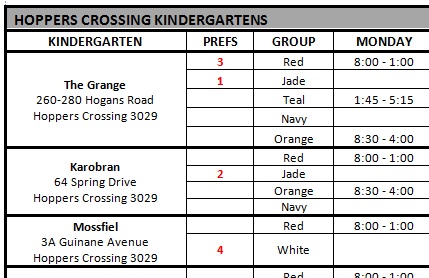 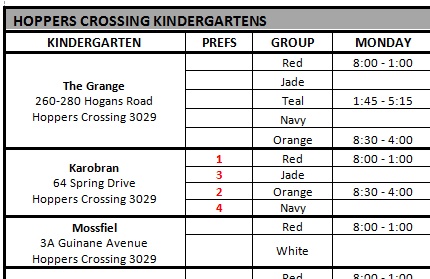 Please select a maximum of 4 preferences.Start with number 1 for your most preferred group.Number your preferences in order from 1 to 4 for groups you are willing to accept. If you are not willing to accept the kindergarten group do not select it. -  Please refer to the examples belowPlease only complete preferences for the early years’ service you are applying for e.g First year of Funded (3-Year-Old) Kindergarten only or Second Year of Funded (4-Year-Old) Kindergarten only.Please use the map at the bottom of the timetable to assist your decision makingNOTE: PREFS = Preferences. Please number your preferences, do not tick.Please select a maximum of 4 preferences.Start with number 1 for your most preferred group.Number your preferences in order from 1 to 4 for groups you are willing to accept. If you are not willing to accept the kindergarten group do not select it. -  Please refer to the examples belowPlease only complete preferences for the early years’ service you are applying for e.g First year of Funded (3-Year-Old) Kindergarten only or Second Year of Funded (4-Year-Old) Kindergarten only.Please use the map at the bottom of the timetable to assist your decision makingNOTE: PREFS = Preferences. Please number your preferences, do not tick.Please select a maximum of 4 preferences.Start with number 1 for your most preferred group.Number your preferences in order from 1 to 4 for groups you are willing to accept. If you are not willing to accept the kindergarten group do not select it. -  Please refer to the examples belowPlease only complete preferences for the early years’ service you are applying for e.g First year of Funded (3-Year-Old) Kindergarten only or Second Year of Funded (4-Year-Old) Kindergarten only.Please use the map at the bottom of the timetable to assist your decision makingNOTE: PREFS = Preferences. Please number your preferences, do not tick.Please select a maximum of 4 preferences.Start with number 1 for your most preferred group.Number your preferences in order from 1 to 4 for groups you are willing to accept. If you are not willing to accept the kindergarten group do not select it. -  Please refer to the examples belowPlease only complete preferences for the early years’ service you are applying for e.g First year of Funded (3-Year-Old) Kindergarten only or Second Year of Funded (4-Year-Old) Kindergarten only.Please use the map at the bottom of the timetable to assist your decision makingNOTE: PREFS = Preferences. Please number your preferences, do not tick.Please select a maximum of 4 preferences.Start with number 1 for your most preferred group.Number your preferences in order from 1 to 4 for groups you are willing to accept. If you are not willing to accept the kindergarten group do not select it. -  Please refer to the examples belowPlease only complete preferences for the early years’ service you are applying for e.g First year of Funded (3-Year-Old) Kindergarten only or Second Year of Funded (4-Year-Old) Kindergarten only.Please use the map at the bottom of the timetable to assist your decision makingNOTE: PREFS = Preferences. Please number your preferences, do not tick.Please select a maximum of 4 preferences.Start with number 1 for your most preferred group.Number your preferences in order from 1 to 4 for groups you are willing to accept. If you are not willing to accept the kindergarten group do not select it. -  Please refer to the examples belowPlease only complete preferences for the early years’ service you are applying for e.g First year of Funded (3-Year-Old) Kindergarten only or Second Year of Funded (4-Year-Old) Kindergarten only.Please use the map at the bottom of the timetable to assist your decision makingNOTE: PREFS = Preferences. Please number your preferences, do not tick.Please select a maximum of 4 preferences.Start with number 1 for your most preferred group.Number your preferences in order from 1 to 4 for groups you are willing to accept. If you are not willing to accept the kindergarten group do not select it. -  Please refer to the examples belowPlease only complete preferences for the early years’ service you are applying for e.g First year of Funded (3-Year-Old) Kindergarten only or Second Year of Funded (4-Year-Old) Kindergarten only.Please use the map at the bottom of the timetable to assist your decision makingNOTE: PREFS = Preferences. Please number your preferences, do not tick.Please select a maximum of 4 preferences.Start with number 1 for your most preferred group.Number your preferences in order from 1 to 4 for groups you are willing to accept. If you are not willing to accept the kindergarten group do not select it. -  Please refer to the examples belowPlease only complete preferences for the early years’ service you are applying for e.g First year of Funded (3-Year-Old) Kindergarten only or Second Year of Funded (4-Year-Old) Kindergarten only.Please use the map at the bottom of the timetable to assist your decision makingNOTE: PREFS = Preferences. Please number your preferences, do not tick.Please select a maximum of 4 preferences.Start with number 1 for your most preferred group.Number your preferences in order from 1 to 4 for groups you are willing to accept. If you are not willing to accept the kindergarten group do not select it. -  Please refer to the examples belowPlease only complete preferences for the early years’ service you are applying for e.g First year of Funded (3-Year-Old) Kindergarten only or Second Year of Funded (4-Year-Old) Kindergarten only.Please use the map at the bottom of the timetable to assist your decision makingNOTE: PREFS = Preferences. Please number your preferences, do not tick.Please select a maximum of 4 preferences.Start with number 1 for your most preferred group.Number your preferences in order from 1 to 4 for groups you are willing to accept. If you are not willing to accept the kindergarten group do not select it. -  Please refer to the examples belowPlease only complete preferences for the early years’ service you are applying for e.g First year of Funded (3-Year-Old) Kindergarten only or Second Year of Funded (4-Year-Old) Kindergarten only.Please use the map at the bottom of the timetable to assist your decision makingNOTE: PREFS = Preferences. Please number your preferences, do not tick.Please select a maximum of 4 preferences.Start with number 1 for your most preferred group.Number your preferences in order from 1 to 4 for groups you are willing to accept. If you are not willing to accept the kindergarten group do not select it. -  Please refer to the examples belowPlease only complete preferences for the early years’ service you are applying for e.g First year of Funded (3-Year-Old) Kindergarten only or Second Year of Funded (4-Year-Old) Kindergarten only.Please use the map at the bottom of the timetable to assist your decision makingNOTE: PREFS = Preferences. Please number your preferences, do not tick.Please select a maximum of 4 preferences.Start with number 1 for your most preferred group.Number your preferences in order from 1 to 4 for groups you are willing to accept. If you are not willing to accept the kindergarten group do not select it. -  Please refer to the examples belowPlease only complete preferences for the early years’ service you are applying for e.g First year of Funded (3-Year-Old) Kindergarten only or Second Year of Funded (4-Year-Old) Kindergarten only.Please use the map at the bottom of the timetable to assist your decision makingNOTE: PREFS = Preferences. Please number your preferences, do not tick.Please select a maximum of 4 preferences.Start with number 1 for your most preferred group.Number your preferences in order from 1 to 4 for groups you are willing to accept. If you are not willing to accept the kindergarten group do not select it. -  Please refer to the examples belowPlease only complete preferences for the early years’ service you are applying for e.g First year of Funded (3-Year-Old) Kindergarten only or Second Year of Funded (4-Year-Old) Kindergarten only.Please use the map at the bottom of the timetable to assist your decision makingNOTE: PREFS = Preferences. Please number your preferences, do not tick.Please select a maximum of 4 preferences.Start with number 1 for your most preferred group.Number your preferences in order from 1 to 4 for groups you are willing to accept. If you are not willing to accept the kindergarten group do not select it. -  Please refer to the examples belowPlease only complete preferences for the early years’ service you are applying for e.g First year of Funded (3-Year-Old) Kindergarten only or Second Year of Funded (4-Year-Old) Kindergarten only.Please use the map at the bottom of the timetable to assist your decision makingNOTE: PREFS = Preferences. Please number your preferences, do not tick.Please select a maximum of 4 preferences.Start with number 1 for your most preferred group.Number your preferences in order from 1 to 4 for groups you are willing to accept. If you are not willing to accept the kindergarten group do not select it. -  Please refer to the examples belowPlease only complete preferences for the early years’ service you are applying for e.g First year of Funded (3-Year-Old) Kindergarten only or Second Year of Funded (4-Year-Old) Kindergarten only.Please use the map at the bottom of the timetable to assist your decision makingNOTE: PREFS = Preferences. Please number your preferences, do not tick.Please select a maximum of 4 preferences.Start with number 1 for your most preferred group.Number your preferences in order from 1 to 4 for groups you are willing to accept. If you are not willing to accept the kindergarten group do not select it. -  Please refer to the examples belowPlease only complete preferences for the early years’ service you are applying for e.g First year of Funded (3-Year-Old) Kindergarten only or Second Year of Funded (4-Year-Old) Kindergarten only.Please use the map at the bottom of the timetable to assist your decision makingNOTE: PREFS = Preferences. Please number your preferences, do not tick.Please select a maximum of 4 preferences.Start with number 1 for your most preferred group.Number your preferences in order from 1 to 4 for groups you are willing to accept. If you are not willing to accept the kindergarten group do not select it. -  Please refer to the examples belowPlease only complete preferences for the early years’ service you are applying for e.g First year of Funded (3-Year-Old) Kindergarten only or Second Year of Funded (4-Year-Old) Kindergarten only.Please use the map at the bottom of the timetable to assist your decision makingNOTE: PREFS = Preferences. Please number your preferences, do not tick.Please select a maximum of 4 preferences.Start with number 1 for your most preferred group.Number your preferences in order from 1 to 4 for groups you are willing to accept. If you are not willing to accept the kindergarten group do not select it. -  Please refer to the examples belowPlease only complete preferences for the early years’ service you are applying for e.g First year of Funded (3-Year-Old) Kindergarten only or Second Year of Funded (4-Year-Old) Kindergarten only.Please use the map at the bottom of the timetable to assist your decision makingNOTE: PREFS = Preferences. Please number your preferences, do not tick.White shaded: Second Year Funded Groups (4YO)White shaded: Second Year Funded Groups (4YO)White shaded: Second Year Funded Groups (4YO)White shaded: Second Year Funded Groups (4YO)White shaded: Second Year Funded Groups (4YO)White shaded: Second Year Funded Groups (4YO)White shaded: Second Year Funded Groups (4YO)White shaded: Second Year Funded Groups (4YO)White shaded: Second Year Funded Groups (4YO)White shaded: Second Year Funded Groups (4YO)Green shaded:Mixed Age GroupsGreen shaded:Mixed Age GroupsGreen shaded:Mixed Age GroupsGreen shaded:Mixed Age GroupsBlue shaded:First Year Funded Groups (3YO)Blue shaded:First Year Funded Groups (3YO)Blue shaded:First Year Funded Groups (3YO)Blue shaded:First Year Funded Groups (3YO)Blue shaded:First Year Funded Groups (3YO)Blue shaded:First Year Funded Groups (3YO)Blue shaded:First Year Funded Groups (3YO)Blue shaded:First Year Funded Groups (3YO)KINDERGARTENKINDERGARTENPREFPREFPREFGROUPGROUPGROUPMONDAYMONDAYMONDAYMONDAYTUESDAYTUESDAYWEDNESDAYWEDNESDAYWEDNESDAYTHURSDAYTHURSDAYFRIDAYFRIDAYFRIDAYHOPPERS CROSSING KINDERGARTENSHOPPERS CROSSING KINDERGARTENSHOPPERS CROSSING KINDERGARTENSHOPPERS CROSSING KINDERGARTENSHOPPERS CROSSING KINDERGARTENSHOPPERS CROSSING KINDERGARTENSHOPPERS CROSSING KINDERGARTENSHOPPERS CROSSING KINDERGARTENSHOPPERS CROSSING KINDERGARTENSHOPPERS CROSSING KINDERGARTENSHOPPERS CROSSING KINDERGARTENSHOPPERS CROSSING KINDERGARTENSHOPPERS CROSSING KINDERGARTENSHOPPERS CROSSING KINDERGARTENSHOPPERS CROSSING KINDERGARTENSHOPPERS CROSSING KINDERGARTENSHOPPERS CROSSING KINDERGARTENSHOPPERS CROSSING KINDERGARTENSHOPPERS CROSSING KINDERGARTENSHOPPERS CROSSING KINDERGARTENSHOPPERS CROSSING KINDERGARTENSHOPPERS CROSSING KINDERGARTENSKarobran64 Spring DriveHoppers Crossing 3029Karobran64 Spring DriveHoppers Crossing 3029NavyNavyNavy9:00 - 4:309:00 - 4:309:00 - 4:309:00 - 4:30Karobran64 Spring DriveHoppers Crossing 3029Karobran64 Spring DriveHoppers Crossing 3029OrangeOrangeOrange8:30 – 4:008:30 – 4:008:30 – 4:008:30 – 4:008:30 – 4:008:30 – 4:008:30 – 4:00Karobran64 Spring DriveHoppers Crossing 3029Karobran64 Spring DriveHoppers Crossing 3029Purple (4YO)Purple (4YO)Purple (4YO)9:00 – 2:009:00 – 2:009:00 – 2:009:00 – 2:009:00 – 2:009:00 – 2:009:00 – 2:009:00 – 2:009:00 – 2:009:00 – 2:00Karobran64 Spring DriveHoppers Crossing 3029Karobran64 Spring DriveHoppers Crossing 3029Purple (3YO)Purple (3YO)Purple (3YO)9:00 – 2:009:00 – 2:009:00 – 2:00Karobran64 Spring DriveHoppers Crossing 3029Karobran64 Spring DriveHoppers Crossing 3029DingoDingoDingo8:30 – 1:308:30 – 1:30Karobran64 Spring DriveHoppers Crossing 3029Karobran64 Spring DriveHoppers Crossing 3029KookaburraKookaburraKookaburra10:00 – 3:0010:00 – 3:0010:00 – 3:00The Grange260-280 Hogans RoadHoppers Crossing 3029The Grange260-280 Hogans RoadHoppers Crossing 3029OrangeOrangeOrange8:30 - 4:008:30 - 4:008:30 - 4:008:30 - 4:008:30 - 4:008:30 - 4:008:30 - 4:00The Grange260-280 Hogans RoadHoppers Crossing 3029The Grange260-280 Hogans RoadHoppers Crossing 3029WhiteWhiteWhite8:30 - 4:008:30 - 4:008:30 - 4:008:30 - 4:00The Grange260-280 Hogans RoadHoppers Crossing 3029The Grange260-280 Hogans RoadHoppers Crossing 3029RedRedRed8:00 - 1:008:00 - 1:008:00 - 1:008:00 - 1:008:00 - 1:008:00 - 1:008:00 - 1:008:00 – 1:008:00 – 1:008:00 – 1:00The Grange260-280 Hogans RoadHoppers Crossing 3029The Grange260-280 Hogans RoadHoppers Crossing 3029NavyNavyNavy9:00 - 4:309:00 - 4:309:00 - 4:309:00 - 4:30The Grange260-280 Hogans RoadHoppers Crossing 3029The Grange260-280 Hogans RoadHoppers Crossing 3029EchidnaEchidnaEchidna9:00 - 2:009:00 - 2:009:00 - 2:00Mossfiel
3A Guinane Avenue 
Hoppers Crossing 3029Mossfiel
3A Guinane Avenue 
Hoppers Crossing 3029RedRedRed8:00 – 1:008:00 – 1:008:00 – 1:008:00 – 1:008:00 – 1:008:00 – 1:008:00 – 1:008:00 – 1:008:00 – 1:008:00 – 1:00Mossfiel
3A Guinane Avenue 
Hoppers Crossing 3029Mossfiel
3A Guinane Avenue 
Hoppers Crossing 3029WhiteWhiteWhite8:30 – 4:008:30 – 4:008:30 – 4:008:30 – 4:00Mossfiel
3A Guinane Avenue 
Hoppers Crossing 3029Mossfiel
3A Guinane Avenue 
Hoppers Crossing 3029EmuEmuEmu1:30 – 4:001:30 – 4:001:30 – 4:001:30 – 4:001:30 – 4:001:30 – 4:001:30 – 4:00Quantin Binnah – Woodville Centre82 Woodville Park DriveHoppers Crossing 3029Operated by Quantin BinnahQuantin Binnah – Woodville Centre82 Woodville Park DriveHoppers Crossing 3029Operated by Quantin BinnahYellowYellowYellow8:30 - 1:308:30 - 1:308:30 - 1:308:30 - 1:308:30 - 1:308:30 - 1:308:30 - 1:308:30 - 1:308:30 - 1:308:30 - 1:30Quantin Binnah – Woodville Centre82 Woodville Park DriveHoppers Crossing 3029Operated by Quantin BinnahQuantin Binnah – Woodville Centre82 Woodville Park DriveHoppers Crossing 3029Operated by Quantin BinnahDingoDingoDingo8:30 – 1:308:30 – 1:30Wilmington7-13 Wilmington AvenueHoppers Crossing 3029Wilmington7-13 Wilmington AvenueHoppers Crossing 3029OrangeOrangeOrange8:30 - 4:008:30 - 4:008:30 - 4:008:30 - 4:008:30 - 4:008:30 - 4:008:30 - 4:00Wilmington7-13 Wilmington AvenueHoppers Crossing 3029Wilmington7-13 Wilmington AvenueHoppers Crossing 3029NavyNavyNavy9:00 - 4:309:00 - 4:309:00 - 4:309:00 - 4:30Wilmington7-13 Wilmington AvenueHoppers Crossing 3029Wilmington7-13 Wilmington AvenueHoppers Crossing 3029YellowYellowYellow8:30 - 1:308:30 - 1:308:30 - 1:308:30 - 1:308:30 - 1:308:30 - 1:308:30 - 1:308:30 - 1:308:30 - 1:308:30 - 1:30Wilmington7-13 Wilmington AvenueHoppers Crossing 3029Wilmington7-13 Wilmington AvenueHoppers Crossing 3029PlatypusPlatypusPlatypus9:00 - 2:009:00 - 2:00Wilmington7-13 Wilmington AvenueHoppers Crossing 3029Wilmington7-13 Wilmington AvenueHoppers Crossing 3029EchidnaEchidnaEchidna9:00 - 2:009:00 - 2:009:00 - 2:00Woodville Park80 Woodville Park DriveHoppers Crossing 3029Woodville Park80 Woodville Park DriveHoppers Crossing 3029RedRedRed8:00 - 1:008:00 - 1:008:00 - 1:008:00 - 1:008:00 - 1:008:00 - 1:008:00 - 1:008:00 – 1:008:00 – 1:008:00 – 1:00Woodville Park80 Woodville Park DriveHoppers Crossing 3029Woodville Park80 Woodville Park DriveHoppers Crossing 3029NavyNavyNavy9:00 – 4:309:00 – 4:309:00 – 4:309:00 – 4:30Woodville Park80 Woodville Park DriveHoppers Crossing 3029Woodville Park80 Woodville Park DriveHoppers Crossing 3029EmuEmuEmu1:30 - 4:001:30 - 4:001:30 - 4:001:30 - 4:001:30 - 4:001:30 - 4:001:30 - 4:00Yerambooee55 Maple CrescentHoppers Crossing 3029Yerambooee55 Maple CrescentHoppers Crossing 3029YellowYellowYellow8:30 - 1:308:30 - 1:308:30 - 1:308:30 - 1:308:30 - 1:308:30 - 1:308:30 - 1:308:30 - 1:308:30 - 1:308:30 - 1:30Yerambooee55 Maple CrescentHoppers Crossing 3029Yerambooee55 Maple CrescentHoppers Crossing 3029WhiteWhiteWhite8:30 - 4:008:30 - 4:008:30 - 4:008:30 - 4:00Yerambooee55 Maple CrescentHoppers Crossing 3029Yerambooee55 Maple CrescentHoppers Crossing 3029NavyNavyNavy9:00 - 4:309:00 - 4:309:00 - 4:309:00 - 4:30Yerambooee55 Maple CrescentHoppers Crossing 3029Yerambooee55 Maple CrescentHoppers Crossing 3029PeachPeachPeach9:15 - 4:459:15 - 4:459:15 - 4:459:15 - 4:459:15 - 4:459:15 - 4:459:15 - 4:45Yerambooee55 Maple CrescentHoppers Crossing 3029Yerambooee55 Maple CrescentHoppers Crossing 3029VioletVioletViolet9:00 – 4:309:00 – 4:309:00 – 4:309:00 – 4:309:00 – 4:309:00 – 4:30Yerambooee55 Maple CrescentHoppers Crossing 3029Yerambooee55 Maple CrescentHoppers Crossing 3029GalahGalahGalah2:00 - 4:302:00 - 4:302:00 - 4:302:00 - 4:302:00 - 4:302:00 - 4:302:00 - 4:30Yerambooee55 Maple CrescentHoppers Crossing 3029Yerambooee55 Maple CrescentHoppers Crossing 3029WallabyWallabyWallaby9:30 - 2:309:30 - 2:309:30 - 2:30Yerambooee55 Maple CrescentHoppers Crossing 3029Yerambooee55 Maple CrescentHoppers Crossing 3029PlatypusPlatypusPlatypus9:00 - 2:009:00 - 2:00Yerambooee55 Maple CrescentHoppers Crossing 3029Yerambooee55 Maple CrescentHoppers Crossing 3029KangarooKangarooKangaroo9:00 - 2:009:00 - 2:009:00 - 2:00WYNDHAM VALE KINDERGARTENSWYNDHAM VALE KINDERGARTENSWYNDHAM VALE KINDERGARTENSWYNDHAM VALE KINDERGARTENSWYNDHAM VALE KINDERGARTENSWYNDHAM VALE KINDERGARTENSWYNDHAM VALE KINDERGARTENSWYNDHAM VALE KINDERGARTENSWYNDHAM VALE KINDERGARTENSWYNDHAM VALE KINDERGARTENSWYNDHAM VALE KINDERGARTENSWYNDHAM VALE KINDERGARTENSWYNDHAM VALE KINDERGARTENSWYNDHAM VALE KINDERGARTENSWYNDHAM VALE KINDERGARTENSWYNDHAM VALE KINDERGARTENSWYNDHAM VALE KINDERGARTENSWYNDHAM VALE KINDERGARTENSWYNDHAM VALE KINDERGARTENSWYNDHAM VALE KINDERGARTENSWYNDHAM VALE KINDERGARTENSWYNDHAM VALE KINDERGARTENSBalim Balim Early Years at Wunggurrwil Dhurrung Centre19 Communal RoadWyndham Vale 3024(access via Cortland Street)Operated by One Tree Community ServicesBalim Balim Early Years at Wunggurrwil Dhurrung Centre19 Communal RoadWyndham Vale 3024(access via Cortland Street)Operated by One Tree Community ServicesNavyNavyNavy9:00 - 4:309:00 - 4:309:00 - 4:309:00 - 4:30Balim Balim Early Years at Wunggurrwil Dhurrung Centre19 Communal RoadWyndham Vale 3024(access via Cortland Street)Operated by One Tree Community ServicesBalim Balim Early Years at Wunggurrwil Dhurrung Centre19 Communal RoadWyndham Vale 3024(access via Cortland Street)Operated by One Tree Community ServicesYellowYellowYellow8:30 - 1:308:30 - 1:308:30 - 1:308:30 - 1:308:30 - 1:308:30 - 1:308:30 - 1:308:30 - 1:308:30 - 1:308:30 - 1:30Balim Balim Early Years at Wunggurrwil Dhurrung Centre19 Communal RoadWyndham Vale 3024(access via Cortland Street)Operated by One Tree Community ServicesBalim Balim Early Years at Wunggurrwil Dhurrung Centre19 Communal RoadWyndham Vale 3024(access via Cortland Street)Operated by One Tree Community ServicesOrangeOrangeOrange8:30 - 4:008:30 - 4:008:30 - 4:008:30 - 4:008:30 - 4:008:30 - 4:008:30 - 4:00Balim Balim Early Years at Wunggurrwil Dhurrung Centre19 Communal RoadWyndham Vale 3024(access via Cortland Street)Operated by One Tree Community ServicesBalim Balim Early Years at Wunggurrwil Dhurrung Centre19 Communal RoadWyndham Vale 3024(access via Cortland Street)Operated by One Tree Community ServicesEchidnaEchidnaEchidna9:00 - 2:009:00 - 2:009:00 - 2:00Balim Balim Early Years at Wunggurrwil Dhurrung Centre19 Communal RoadWyndham Vale 3024(access via Cortland Street)Operated by One Tree Community ServicesBalim Balim Early Years at Wunggurrwil Dhurrung Centre19 Communal RoadWyndham Vale 3024(access via Cortland Street)Operated by One Tree Community ServicesCassowaryCassowaryCassowary8:30 - 1:308:30 - 1:30Iramoo60 Honour AveWyndham Vale 3024Iramoo60 Honour AveWyndham Vale 3024RedRedRed8:00 - 1:008:00 - 1:008:00 - 1:008:00 - 1:008:00 - 1:008:00 - 1:008:00 - 1:008:00 – 1:008:00 – 1:008:00 – 1:00Iramoo60 Honour AveWyndham Vale 3024Iramoo60 Honour AveWyndham Vale 3024WhiteWhiteWhite8:30 - 4:008:30 - 4:008:30 - 4:008:30 - 4:00Iramoo60 Honour AveWyndham Vale 3024Iramoo60 Honour AveWyndham Vale 3024EmuEmuEmu1:30 - 4:001:30 - 4:001:30 - 4:001:30 - 4:001:30 - 4:001:30 - 4:001:30 - 4:00Vista Way7 Vista WayWyndham Vale 3024Vista Way7 Vista WayWyndham Vale 3024NavyNavyNavy9:00 - 4:30 9:00 - 4:30 9:00 - 4:309:00 - 4:30Vista Way7 Vista WayWyndham Vale 3024Vista Way7 Vista WayWyndham Vale 3024Silver (4YO)Silver (4YO)Silver (4YO)9:00 – 4:309:00 – 4:309:00 – 4:309:00 – 4:309:00 – 4:309:00 – 4:309:00 – 4:30Vista Way7 Vista WayWyndham Vale 3024Vista Way7 Vista WayWyndham Vale 3024Silver (3YO)Silver (3YO)Silver (3YO)9:00 – 2:009:00 – 2:009:00 – 2:009:00 – 2:00Vista Way7 Vista WayWyndham Vale 3024Vista Way7 Vista WayWyndham Vale 3024EchidnaEchidnaEchidna9:00 - 2:009:00 - 2:009:00 - 2:00Wyndham Vale Primary School 85 Ribblesdale AvenueWyndham Vale 3024Operated by bestchanceWyndham Vale Primary School 85 Ribblesdale AvenueWyndham Vale 3024Operated by bestchanceRedRedRed8:00 - 1:008:00 - 1:008:00 - 1:008:00 - 1:008:00 - 1:008:00 - 1:008:00 - 1:008:00 – 1:008:00 – 1:008:00 – 1:00Wyndham Vale Primary School 85 Ribblesdale AvenueWyndham Vale 3024Operated by bestchanceWyndham Vale Primary School 85 Ribblesdale AvenueWyndham Vale 3024Operated by bestchanceNavyNavyNavy9:00 - 4:309:00 - 4:309:00 - 4:309:00 - 4:30Wyndham Vale Primary School 85 Ribblesdale AvenueWyndham Vale 3024Operated by bestchanceWyndham Vale Primary School 85 Ribblesdale AvenueWyndham Vale 3024Operated by bestchanceEmuEmuEmu1:30 - 4:001:30 - 4:001:30 - 4:001:30 - 4:001:30 - 4:001:30 - 4:001:30 - 4:00MANOR LAKES KINDERGARTENSMANOR LAKES KINDERGARTENSMANOR LAKES KINDERGARTENSMANOR LAKES KINDERGARTENSMANOR LAKES KINDERGARTENSMANOR LAKES KINDERGARTENSMANOR LAKES KINDERGARTENSMANOR LAKES KINDERGARTENSMANOR LAKES KINDERGARTENSMANOR LAKES KINDERGARTENSMANOR LAKES KINDERGARTENSMANOR LAKES KINDERGARTENSMANOR LAKES KINDERGARTENSMANOR LAKES KINDERGARTENSMANOR LAKES KINDERGARTENSMANOR LAKES KINDERGARTENSMANOR LAKES KINDERGARTENSMANOR LAKES KINDERGARTENSMANOR LAKES KINDERGARTENSMANOR LAKES KINDERGARTENSMANOR LAKES KINDERGARTENSMANOR LAKES KINDERGARTENSMANOR LAKES KINDERGARTENSManor Lakes86 Manor Lakes BlvdManor Lakes 3024Manor Lakes86 Manor Lakes BlvdManor Lakes 3024Manor Lakes86 Manor Lakes BlvdManor Lakes 3024RedRedRed8:00 - 1:008:00 - 1:008:00 - 1:008:00 - 1:008:00 - 1:008:00 - 1:008:00 - 1:008:00 - 1:008:00 – 1:008:00 – 1:008:00 – 1:00Manor Lakes86 Manor Lakes BlvdManor Lakes 3024Manor Lakes86 Manor Lakes BlvdManor Lakes 3024Manor Lakes86 Manor Lakes BlvdManor Lakes 3024WhiteWhiteWhite8:30 - 4:008:30 - 4:008:30 - 4:00Manor Lakes86 Manor Lakes BlvdManor Lakes 3024Manor Lakes86 Manor Lakes BlvdManor Lakes 3024Manor Lakes86 Manor Lakes BlvdManor Lakes 3024NavyNavyNavy9:00 - 4:309:00 - 4:309:00 - 4:30Manor Lakes86 Manor Lakes BlvdManor Lakes 3024Manor Lakes86 Manor Lakes BlvdManor Lakes 3024Manor Lakes86 Manor Lakes BlvdManor Lakes 3024OrangeOrangeOrange8:30 - 4:008:30 - 4:008:30 - 4:008:30 - 4:008:30 - 4:008:30 - 4:008:30 - 4:008:30 - 4:00Manor Lakes86 Manor Lakes BlvdManor Lakes 3024Manor Lakes86 Manor Lakes BlvdManor Lakes 3024Manor Lakes86 Manor Lakes BlvdManor Lakes 3024EmuEmuEmu1:30 - 4:001:30 - 4:001:30 - 4:001:30 - 4:001:30 - 4:001:30 - 4:001:30 - 4:001:30 - 4:00Manor Lakes86 Manor Lakes BlvdManor Lakes 3024Manor Lakes86 Manor Lakes BlvdManor Lakes 3024Manor Lakes86 Manor Lakes BlvdManor Lakes 3024EchidnaEchidnaEchidna9:00 - 2:009:00 - 2:009:00 - 2:00White shaded:Second Year Funded Groups (4YO)White shaded:Second Year Funded Groups (4YO)White shaded:Second Year Funded Groups (4YO)White shaded:Second Year Funded Groups (4YO)White shaded:Second Year Funded Groups (4YO)White shaded:Second Year Funded Groups (4YO)White shaded:Second Year Funded Groups (4YO)Green shaded:Mixed Age GroupsGreen shaded:Mixed Age GroupsGreen shaded:Mixed Age GroupsGreen shaded:Mixed Age GroupsGreen shaded:Mixed Age GroupsGreen shaded:Mixed Age GroupsGreen shaded:Mixed Age GroupsGreen shaded:Mixed Age GroupsBlue shaded:First Year Funded Groups (3YO)Blue shaded:First Year Funded Groups (3YO)Blue shaded:First Year Funded Groups (3YO)Blue shaded:First Year Funded Groups (3YO)Blue shaded:First Year Funded Groups (3YO)Blue shaded:First Year Funded Groups (3YO)Blue shaded:First Year Funded Groups (3YO)Blue shaded:First Year Funded Groups (3YO)KINDERGARTENPREFPREFPREFGROUPGROUPGROUPGROUPGROUPGROUPMONDAYTUESDAYTUESDAYTUESDAYWEDNESDAYWEDNESDAYTHURSDAYTHURSDAYTHURSDAYTHURSDAYTHURSDAYFRIDAYFRIDAYLITTLE RIVER KINDERGARTENSLITTLE RIVER KINDERGARTENSLITTLE RIVER KINDERGARTENSLITTLE RIVER KINDERGARTENSLITTLE RIVER KINDERGARTENSLITTLE RIVER KINDERGARTENSLITTLE RIVER KINDERGARTENSLITTLE RIVER KINDERGARTENSLITTLE RIVER KINDERGARTENSLITTLE RIVER KINDERGARTENSLITTLE RIVER KINDERGARTENSLITTLE RIVER KINDERGARTENSLITTLE RIVER KINDERGARTENSLITTLE RIVER KINDERGARTENSLITTLE RIVER KINDERGARTENSLITTLE RIVER KINDERGARTENSLITTLE RIVER KINDERGARTENSLITTLE RIVER KINDERGARTENSLITTLE RIVER KINDERGARTENSLITTLE RIVER KINDERGARTENSLITTLE RIVER KINDERGARTENSLITTLE RIVER KINDERGARTENSLITTLE RIVER KINDERGARTENSLittle River22 River StreetLittle River 3211Little River22 River StreetLittle River 3211Little River22 River StreetLittle River 3211Rose (4YO)Rose (4YO)Rose (4YO)9:00 - 2:009:00 - 2:009:00 - 2:009:00 - 2:00 9:00 - 2:009:00 - 2:009:00 - 2:009:00 - 2:009:00 - 2:00Little River22 River StreetLittle River 3211Little River22 River StreetLittle River 3211Little River22 River StreetLittle River 3211Rose (3YO)Rose (3YO)Rose (3YO)9:00 - 2:00WERRIBEE KINDERGARTENSWERRIBEE KINDERGARTENSWERRIBEE KINDERGARTENSWERRIBEE KINDERGARTENSWERRIBEE KINDERGARTENSWERRIBEE KINDERGARTENSWERRIBEE KINDERGARTENSWERRIBEE KINDERGARTENSWERRIBEE KINDERGARTENSWERRIBEE KINDERGARTENSWERRIBEE KINDERGARTENSWERRIBEE KINDERGARTENSWERRIBEE KINDERGARTENSWERRIBEE KINDERGARTENSWERRIBEE KINDERGARTENSWERRIBEE KINDERGARTENSWERRIBEE KINDERGARTENSWERRIBEE KINDERGARTENSWERRIBEE KINDERGARTENSWERRIBEE KINDERGARTENSWERRIBEE KINDERGARTENSWERRIBEE KINDERGARTENSWERRIBEE KINDERGARTENSCollege Road34 College RdWerribee 3030College Road34 College RdWerribee 3030College Road34 College RdWerribee 3030NavyNavyNavy9:00 -4:309:00 - 4:309:00 - 4:30College Road34 College RdWerribee 3030College Road34 College RdWerribee 3030College Road34 College RdWerribee 3030WhiteWhiteWhite8:30 - 4:00 8:30 – 4:008:30 – 4:00College Road34 College RdWerribee 3030College Road34 College RdWerribee 3030College Road34 College RdWerribee 3030Grape (4YO)Grape (4YO)Grape (4YO)8:00 - 3:308:00 - 3:308:00 - 3:30College Road34 College RdWerribee 3030College Road34 College RdWerribee 3030College Road34 College RdWerribee 3030Grape (3YO)Grape (3YO)Grape (3YO)8:00 - 1:00College Road34 College RdWerribee 3030College Road34 College RdWerribee 3030College Road34 College RdWerribee 3030Yellow (4YO)Yellow (4YO)Yellow (4YO) 8:30 – 1:30 8:30 – 1:30 8:30 – 1:30 8:30 – 1:30 8:30 – 1:30  8:30 – 1:30  8:30 – 1:30  8:30 – 1:30  8:30 – 1:30 8:30 – 1:30 8:30 – 1:30College Road34 College RdWerribee 3030College Road34 College RdWerribee 3030College Road34 College RdWerribee 3030Yellow (3YO)Yellow (3YO)Yellow (3YO) 8:30 – 1:30 8:30 – 1:30 8:30 – 1:30 8:30 – 1:30College Road34 College RdWerribee 3030College Road34 College RdWerribee 3030College Road34 College RdWerribee 3030WallabyWallabyWallaby9:30 - 2:309:30 - 2:309:30 - 2:30College Road34 College RdWerribee 3030College Road34 College RdWerribee 3030College Road34 College RdWerribee 3030Sugar GliderSugar GliderSugar Glider9:30 - 2:309:30 - 2:309:30 - 2:309:30 - 2:30College Road34 College RdWerribee 3030College Road34 College RdWerribee 3030College Road34 College RdWerribee 3030KangarooKangarooKangaroo9:00 - 2:009:00 - 2:009:00 - 2:009:00 - 2:00Dr Charles Prouse5 Osterley StWerribee 3030Dr Charles Prouse5 Osterley StWerribee 3030Dr Charles Prouse5 Osterley StWerribee 3030AquaAquaAqua11:30 - 4:3011:30 - 4:3011:30 - 4:3011:30 - 4:3011:30 - 4:3011:30 - 4:3011:30 - 4:3011:30 - 4:3011:30 - 4:3011:30 - 4:3011:30 - 4:30Dr Charles Prouse5 Osterley StWerribee 3030Dr Charles Prouse5 Osterley StWerribee 3030Dr Charles Prouse5 Osterley StWerribee 3030GrapeGrapeGrape8:00 - 3:308:00 - 3:308:00 - 3:30Dr Charles Prouse5 Osterley StWerribee 3030Dr Charles Prouse5 Osterley StWerribee 3030Dr Charles Prouse5 Osterley StWerribee 3030CockatooCockatooCockatoo8:30 - 11:008:30 - 11:008:30 - 11:008:30 - 11:008:30 - 11:008:30 - 11:008:30 - 11:008:30 - 11:00Quantin Binnah61 Thames BlvdWerribee 3030Operated by Quantin BinnahQuantin Binnah61 Thames BlvdWerribee 3030Operated by Quantin BinnahQuantin Binnah61 Thames BlvdWerribee 3030Operated by Quantin BinnahIndigoIndigoIndigo9:00 - 4:309:00 - 4:309:00 - 4:309:00 - 4:309:00 - 4:309:00 - 4:309:00 - 4:30Quantin Binnah61 Thames BlvdWerribee 3030Operated by Quantin BinnahQuantin Binnah61 Thames BlvdWerribee 3030Operated by Quantin BinnahQuantin Binnah61 Thames BlvdWerribee 3030Operated by Quantin BinnahGreenGreenGreen8:45 - 4:158:45 - 4:158:45 - 4:158:45 - 4:158:45 - 4:158:45 - 4:15Quantin Binnah61 Thames BlvdWerribee 3030Operated by Quantin BinnahQuantin Binnah61 Thames BlvdWerribee 3030Operated by Quantin BinnahQuantin Binnah61 Thames BlvdWerribee 3030Operated by Quantin BinnahGoldGoldGold8:30 - 4:008:30 - 4:008:30 - 4:008:30 - 4:00Quantin Binnah61 Thames BlvdWerribee 3030Operated by Quantin BinnahQuantin Binnah61 Thames BlvdWerribee 3030Operated by Quantin BinnahQuantin Binnah61 Thames BlvdWerribee 3030Operated by Quantin BinnahNavyNavyNavy9:00 - 4:309:00 - 4:309:00 - 4:30Quantin Binnah61 Thames BlvdWerribee 3030Operated by Quantin BinnahQuantin Binnah61 Thames BlvdWerribee 3030Operated by Quantin BinnahQuantin Binnah61 Thames BlvdWerribee 3030Operated by Quantin BinnahOrangeOrangeOrange8:30 - 4:008:30 - 4:008:30 - 4:008:30 - 4:008:30 - 4:008:30 - 4:008:30 - 4:008:30 - 4:00Quantin Binnah61 Thames BlvdWerribee 3030Operated by Quantin BinnahQuantin Binnah61 Thames BlvdWerribee 3030Operated by Quantin BinnahQuantin Binnah61 Thames BlvdWerribee 3030Operated by Quantin BinnahBandicootBandicootBandicoot9:15 - 2:15Quantin Binnah61 Thames BlvdWerribee 3030Operated by Quantin BinnahQuantin Binnah61 Thames BlvdWerribee 3030Operated by Quantin BinnahQuantin Binnah61 Thames BlvdWerribee 3030Operated by Quantin BinnahDugongDugongDugong9:15 - 2:159:15 - 2:159:15 - 2:159:15 - 2:15Riverdene29 Parramatta RoadWerribee 3030Riverdene29 Parramatta RoadWerribee 3030Riverdene29 Parramatta RoadWerribee 3030YellowYellowYellow8:30 - 1:308:30 - 1:308:30 - 1:308:30 - 1:308:30 - 1:308:30 - 1:308:30 - 1:308:30 - 1:308:30 - 1:308:30 - 1:308:30 - 1:30Riverdene29 Parramatta RoadWerribee 3030Riverdene29 Parramatta RoadWerribee 3030Riverdene29 Parramatta RoadWerribee 3030Navy (4YO)Navy (4YO)Navy (4YO)9:00 - 4:309:00 - 4:309:00 - 4:30Riverdene29 Parramatta RoadWerribee 3030Riverdene29 Parramatta RoadWerribee 3030Riverdene29 Parramatta RoadWerribee 3030Navy (3YO)Navy (3YO)Navy (3YO)9:00 - 2:00Riverdene29 Parramatta RoadWerribee 3030Riverdene29 Parramatta RoadWerribee 3030Riverdene29 Parramatta RoadWerribee 3030GalahGalahGalah2:00 - 4:302:00 - 4:302:00 - 4:302:00 - 4:302:00 - 4:302:00 - 4:302:00 - 4:302:00 - 4:30Riverwalk Primary School 56 Timbarra DriveWerribee 3030Operated by One Tree Community ServicesRiverwalk Primary School 56 Timbarra DriveWerribee 3030Operated by One Tree Community ServicesRiverwalk Primary School 56 Timbarra DriveWerribee 3030Operated by One Tree Community ServicesYellowYellowYellow8:30 - 1:308:30 - 1:308:30 - 1:308:30 - 1:308:30 - 1:308:30 - 1:308:30 - 1:308:30 - 1:308:30 - 1:308:30 - 1:308:30 - 1:30Riverwalk Primary School 56 Timbarra DriveWerribee 3030Operated by One Tree Community ServicesRiverwalk Primary School 56 Timbarra DriveWerribee 3030Operated by One Tree Community ServicesRiverwalk Primary School 56 Timbarra DriveWerribee 3030Operated by One Tree Community ServicesNavyNavyNavy9:00 - 4:309:00 - 4:309:00 - 4:30Riverwalk Primary School 56 Timbarra DriveWerribee 3030Operated by One Tree Community ServicesRiverwalk Primary School 56 Timbarra DriveWerribee 3030Operated by One Tree Community ServicesRiverwalk Primary School 56 Timbarra DriveWerribee 3030Operated by One Tree Community ServicesOrangeOrangeOrange8:30 - 4:008:30 - 4:008:30 - 4:008:30 - 4:008:30 - 4:008:30 - 4:008:30 - 4:008:30 - 4:00Riverwalk Primary School 56 Timbarra DriveWerribee 3030Operated by One Tree Community ServicesRiverwalk Primary School 56 Timbarra DriveWerribee 3030Operated by One Tree Community ServicesRiverwalk Primary School 56 Timbarra DriveWerribee 3030Operated by One Tree Community ServicesPlatypusPlatypusPlatypus9:00 - 2:00Riverwalk Primary School 56 Timbarra DriveWerribee 3030Operated by One Tree Community ServicesRiverwalk Primary School 56 Timbarra DriveWerribee 3030Operated by One Tree Community ServicesRiverwalk Primary School 56 Timbarra DriveWerribee 3030Operated by One Tree Community ServicesEchidnaEchidnaEchidna9:00 - 2:009:00 - 2:009:00 - 2:00The Manor186 Werribee Street NorthWerribee 3030The Manor186 Werribee Street NorthWerribee 3030The Manor186 Werribee Street NorthWerribee 3030RedRedRed8:00 - 1:008:00 - 1:008:00 - 1:008:00 - 1:008:00 - 1:008:00 - 1:008:00 - 1:008:00 - 1:008:00 – 1:008:00 – 1:008:00 – 1:00The Manor186 Werribee Street NorthWerribee 3030The Manor186 Werribee Street NorthWerribee 3030The Manor186 Werribee Street NorthWerribee 3030NavyNavyNavy9:00 - 4:309:00 - 4:309:00 - 4:30The Manor186 Werribee Street NorthWerribee 3030The Manor186 Werribee Street NorthWerribee 3030The Manor186 Werribee Street NorthWerribee 3030EmuEmuEmu1:30 - 4:001:30 - 4:001:30 - 4:001:30 - 4:001:30 - 4:001:30 - 4:001:30 - 4:001:30 - 4:00Thomas Chirnside85-95 Walls RdWerribee 3030Thomas Chirnside85-95 Walls RdWerribee 3030Thomas Chirnside85-95 Walls RdWerribee 3030YellowYellowYellow8:30 - 1:308:30 - 1:308:30 - 1:308:30 - 1:308:30 - 1:308:30 - 1:308:30 - 1:308:30 - 1:308:30 - 1:308:30 - 1:308:30 - 1:30Thomas Chirnside85-95 Walls RdWerribee 3030Thomas Chirnside85-95 Walls RdWerribee 3030Thomas Chirnside85-95 Walls RdWerribee 3030NavyNavyNavy9:00 - 4:309:00 - 4:309:00 - 4:30Thomas Chirnside85-95 Walls RdWerribee 3030Thomas Chirnside85-95 Walls RdWerribee 3030Thomas Chirnside85-95 Walls RdWerribee 3030WhiteWhiteWhite8:30 - 4:008:30 - 4:008:30 - 4:00Thomas Chirnside85-95 Walls RdWerribee 3030Thomas Chirnside85-95 Walls RdWerribee 3030Thomas Chirnside85-95 Walls RdWerribee 3030KoalaKoalaKoala9:00 - 2:009:00 - 2:009:00 - 2:009:00 - 2:00Thomas Chirnside85-95 Walls RdWerribee 3030Thomas Chirnside85-95 Walls RdWerribee 3030Thomas Chirnside85-95 Walls RdWerribee 3030KangarooKangarooKangaroo9:00 - 2:009:00 - 2:009:00 - 2:009:00 - 2:00Thomas Chirnside85-95 Walls RdWerribee 3030Thomas Chirnside85-95 Walls RdWerribee 3030Thomas Chirnside85-95 Walls RdWerribee 3030EchidnaEchidnaEchidna9:00 - 2:009:00 - 2:009:00 - 2:00Wyndham Park55-57 Kookaburra AvenueWerribee 3030Wyndham Park55-57 Kookaburra AvenueWerribee 3030Wyndham Park55-57 Kookaburra AvenueWerribee 3030PurplePurplePurple9:00 - 2:009:00 - 2:009:00 - 2:009:00 - 2:009:00 - 2:009:00 - 2:009:00 - 2:009:00 - 2:009:00 – 2:009:00 – 2:009:00 – 2:00Wyndham Park55-57 Kookaburra AvenueWerribee 3030Wyndham Park55-57 Kookaburra AvenueWerribee 3030Wyndham Park55-57 Kookaburra AvenueWerribee 3030NavyNavyNavy9:00 - 4:309:00 - 4:309:00 - 4:30Wyndham Park55-57 Kookaburra AvenueWerribee 3030Wyndham Park55-57 Kookaburra AvenueWerribee 3030Wyndham Park55-57 Kookaburra AvenueWerribee 3030White (4YO)White (4YO)White (4YO)8:30 - 4:008:30 - 4:008:30 - 4:00Wyndham Park55-57 Kookaburra AvenueWerribee 3030Wyndham Park55-57 Kookaburra AvenueWerribee 3030Wyndham Park55-57 Kookaburra AvenueWerribee 3030White (3YO)White (3YO)White (3YO) 8:30 - 1:30Wyndham Park55-57 Kookaburra AvenueWerribee 3030Wyndham Park55-57 Kookaburra AvenueWerribee 3030Wyndham Park55-57 Kookaburra AvenueWerribee 3030KoalaKoalaKoala9:00 - 2:009:00 - 2:009:00 - 2:009:00 - 2:00Wyndham Park55-57 Kookaburra AvenueWerribee 3030Wyndham Park55-57 Kookaburra AvenueWerribee 3030Wyndham Park55-57 Kookaburra AvenueWerribee 3030CrocodileCrocodileCrocodile8:30 – 1:308:30 – 1:308:30 – 1:30Werribee West Family Centre37 Ballan RoadWerribee 3030Operated by One Tree Community ServicesWerribee West Family Centre37 Ballan RoadWerribee 3030Operated by One Tree Community ServicesWerribee West Family Centre37 Ballan RoadWerribee 3030Operated by One Tree Community ServicesOrangeOrangeOrange8:30 - 4:008:30 - 4:008:30 - 4:008:30 - 4:008:30 - 4:008:30 - 4:008:30 - 4:008:30 - 4:00Werribee West Family Centre37 Ballan RoadWerribee 3030Operated by One Tree Community ServicesWerribee West Family Centre37 Ballan RoadWerribee 3030Operated by One Tree Community ServicesWerribee West Family Centre37 Ballan RoadWerribee 3030Operated by One Tree Community ServicesWombatWombatWombat9:00 – 2:009:00 – 2:00Werribee West Family Centre37 Ballan RoadWerribee 3030Operated by One Tree Community ServicesWerribee West Family Centre37 Ballan RoadWerribee 3030Operated by One Tree Community ServicesWerribee West Family Centre37 Ballan RoadWerribee 3030Operated by One Tree Community ServicesEchidnaEchidnaEchidna9:00 - 2:009:00 - 2:009:00 - 2:00White shaded:Second Year Funded Groups (4YO)White shaded:Second Year Funded Groups (4YO)White shaded:Second Year Funded Groups (4YO)Green shaded:Mixed Age GroupsGreen shaded:Mixed Age GroupsGreen shaded:Mixed Age GroupsGreen shaded:Mixed Age GroupsBlue shaded:First Year Funded Groups (3YO)Blue shaded:First Year Funded Groups (3YO)Blue shaded:First Year Funded Groups (3YO)Blue shaded:First Year Funded Groups (3YO)KINDERGARTENPREFGROUPGROUPMONDAYTUESDAYWEDNESDAYWEDNESDAYTHURSDAYFRIDAYPOINT COOK KINDERGARTENSPOINT COOK KINDERGARTENSPOINT COOK KINDERGARTENSPOINT COOK KINDERGARTENSPOINT COOK KINDERGARTENSPOINT COOK KINDERGARTENSPOINT COOK KINDERGARTENSPOINT COOK KINDERGARTENSPOINT COOK KINDERGARTENSPOINT COOK KINDERGARTENSPOINT COOK KINDERGARTENSAlamanda21 Prudence PdePoint Cook 3030Operated by ECMSCherryCherry8:00 - 1:008:00 - 1:008:00 - 1:0012:00 – 5:00Alamanda21 Prudence PdePoint Cook 3030Operated by ECMSGrapeGrape8:00 - 3:308:00 - 3:30Alamanda21 Prudence PdePoint Cook 3030Operated by ECMSTealTeal1:30 - 5:151:30 - 5:151:30 - 5:158:30 - 4:00Alamanda21 Prudence PdePoint Cook 3030Operated by ECMSNavyNavy9:00 - 4:309:00 - 4:30Alamanda21 Prudence PdePoint Cook 3030Operated by ECMSOrangeOrange8:30 - 4:008:30 - 4:008:30 - 4:00Alamanda21 Prudence PdePoint Cook 3030Operated by ECMSWhiteWhite8:30 - 4:008:30 - 4:00Alamanda21 Prudence PdePoint Cook 3030Operated by ECMSMaroonMaroon12:00 - 5:0012:00 - 5:0012:00 - 5:0012:00 - 5:00Alamanda21 Prudence PdePoint Cook 3030Operated by ECMSMagpieMagpie8:30 - 11:008:30 - 11:00Alamanda21 Prudence PdePoint Cook 3030Operated by ECMSQuokkaQuokka9:00 - 11:309:00 - 11:309:00 - 11:30Featherbrook33-35 Windorah DrivePoint Cook 3030OliveOlive8:45 - 4:158:45 - 4:158:45 - 4:15Featherbrook33-35 Windorah DrivePoint Cook 3030MagentaMagenta8:45 - 4:158:45 - 4:15Featherbrook33-35 Windorah DrivePoint Cook 3030VioletViolet9:00 - 4:309:00 - 4:30Featherbrook33-35 Windorah DrivePoint Cook 3030WhiteWhite8:30 - 4:008:30 - 4:00Featherbrook33-35 Windorah DrivePoint Cook 3030IndigoIndigo9:00 - 4:309:00 - 4:309:00 - 4:30Featherbrook33-35 Windorah DrivePoint Cook 3030YellowYellow8:30 - 1:308:30 - 1:308:30 - 1:308:30 - 1:30Featherbrook33-35 Windorah DrivePoint Cook 3030NavyNavy9:00 - 4:309:00 - 4:30Featherbrook33-35 Windorah DrivePoint Cook 3030GalahGalah2:00 - 4:302:00 - 4:302:00 - 4:30Jamieson Way59 Jamieson WayPoint Cook 3030NavyNavy9:00 - 4:309:00 - 4:30Jamieson Way59 Jamieson WayPoint Cook 3030RedRed8:00 - 1:008:00 - 1:008:00 - 1:008:00 - 1:00Jamieson Way59 Jamieson WayPoint Cook 3030Silver (4YO)Silver (4YO)9:00 - 4:309:00 - 4:309:00 - 4:30Jamieson Way59 Jamieson WayPoint Cook 3030Silver (3YO)Silver (3YO)9:00 - 2:00Jamieson Way59 Jamieson WayPoint Cook 3030White (4YO)White (4YO)8:30 - 4:008:30 - 4:00Jamieson Way59 Jamieson WayPoint Cook 3030White (3YO)White (3YO)8:30 - 1:30Jamieson Way59 Jamieson WayPoint Cook 3030EmuEmu1:30 - 4:001:30 - 4:001:30 - 4:00Jamieson Way59 Jamieson WayPoint Cook 3030EchidnaEchidna9:00 - 2:00Point Cook CLC1-21 Cheetham StreetPoint Cook 3030SilverSilver9:00 - 4:309:00 - 4:309:00 - 4:30Point Cook CLC1-21 Cheetham StreetPoint Cook 3030WhiteWhite8:30 - 4:008:30 - 4:00Point Cook CLC1-21 Cheetham StreetPoint Cook 3030NavyNavy9:00 - 4:309:00 - 4:30Point Cook CLC1-21 Cheetham StreetPoint Cook 3030OrangeOrange8:30 - 4:008:30 - 4:008:30 - 4:00Point Cook CLC1-21 Cheetham StreetPoint Cook 3030CrocodileCrocodile8:30 - 1:30Point Cook CLC1-21 Cheetham StreetPoint Cook 3030EchidnaEchidna9:00 - 2:00Saltwater153 Saltwater PromenadePoint Cook 3030RedRed8:00 - 1:008:00 - 1:008:00 - 1:008:00 – 1:00Saltwater153 Saltwater PromenadePoint Cook 3030WhiteWhite8:30 - 4:008:30 - 4:00Saltwater153 Saltwater PromenadePoint Cook 3030OrangeOrange8:30 - 4:008:30 - 4:008:30 - 4:00Saltwater153 Saltwater PromenadePoint Cook 3030NavyNavy9:00 - 4:309:00 - 4:30Saltwater153 Saltwater PromenadePoint Cook 3030EmuEmu1:30 - 4:001:30 - 4:001:30 - 4:00Saltwater153 Saltwater PromenadePoint Cook 3030EchidnaEchidna9:00 - 2:00Middleton Drive Kindergarten(interim name)Saltwater Reserve Point Cook Operated by TRY AustraliaNavy Navy 9:00 – 4:309:00 – 4:30Middleton Drive Kindergarten(interim name)Saltwater Reserve Point Cook Operated by TRY AustraliaOrangeOrange8:30 – 4:008:30 – 4:008:30 – 4:00Middleton Drive Kindergarten(interim name)Saltwater Reserve Point Cook Operated by TRY AustraliaCrocodileCrocodile8:30 – 1:30Middleton Drive Kindergarten(interim name)Saltwater Reserve Point Cook Operated by TRY AustraliaEchidnaEchidna9:00 – 2:00TRUGANINA KINDERGARTENSTRUGANINA KINDERGARTENSTRUGANINA KINDERGARTENSTRUGANINA KINDERGARTENSTRUGANINA KINDERGARTENSTRUGANINA KINDERGARTENSTRUGANINA KINDERGARTENSTRUGANINA KINDERGARTENSTRUGANINA KINDERGARTENSTRUGANINA KINDERGARTENSTRUGANINA KINDERGARTENSArndell Park29-49 Federation BoulevardTruganina 3029RedRed8:00 - 1:008:00 - 1:008:00 - 1:008:00 – 1:00Arndell Park29-49 Federation BoulevardTruganina 3029WhiteWhite8:30 - 4:008:30 - 4:00Arndell Park29-49 Federation BoulevardTruganina 3029NavyNavy9:00 - 4:309:00 - 4:30Arndell Park29-49 Federation BoulevardTruganina 3029OrangeOrange8:30 - 4:008:30 - 4:008:30 - 4:00Arndell Park29-49 Federation BoulevardTruganina 3029EmuEmu1:30 - 4:001:30 - 4:001:30 - 4:00Arndell Park29-49 Federation BoulevardTruganina 3029Echidna Echidna 9:00 - 2:00White shaded: Second Year Funded Groups (4YO)White shaded: Second Year Funded Groups (4YO)White shaded: Second Year Funded Groups (4YO)Green shaded:Mixed Age GroupsGreen shaded:Mixed Age GroupsGreen shaded:Mixed Age GroupsBlue shaded:First Year Funded Groups (3YO)Blue shaded:First Year Funded Groups (3YO)Blue shaded:First Year Funded Groups (3YO)KINDERGARTENPREFGROUPGROUPMONDAYTUESDAYWEDNESDAYTHURSDAYFRIDAYTRUGANINA KINDERGARTENSTRUGANINA KINDERGARTENSTRUGANINA KINDERGARTENSTRUGANINA KINDERGARTENSTRUGANINA KINDERGARTENSTRUGANINA KINDERGARTENSTRUGANINA KINDERGARTENSTRUGANINA KINDERGARTENSMainview Boulevard49 Mainview BlvdTruganina 3029Operated by bestchanceRedRed8:00 - 1:008:00 - 1:008:00 – 1:00Mainview Boulevard49 Mainview BlvdTruganina 3029Operated by bestchanceGrapeGrape8:00 - 3:308:00 - 3:30Mainview Boulevard49 Mainview BlvdTruganina 3029Operated by bestchanceNavyNavy9:00 - 4:309:00 - 4:30Mainview Boulevard49 Mainview BlvdTruganina 3029Operated by bestchanceOrangeOrange8:30 - 4:008:30 - 4:00Mainview Boulevard49 Mainview BlvdTruganina 3029Operated by bestchanceWhiteWhite8:30 - 4:008:30 - 4:00Mainview Boulevard49 Mainview BlvdTruganina 3029Operated by bestchanceBlueBlue8:15 - 1:158:15 - 1:158:15 - 1:15Mainview Boulevard49 Mainview BlvdTruganina 3029Operated by bestchanceSilverSilver9:00 - 4:309:00 - 4:30Mainview Boulevard49 Mainview BlvdTruganina 3029Operated by bestchancePlatypusPlatypus9:00 - 2:00Mainview Boulevard49 Mainview BlvdTruganina 3029Operated by bestchanceWombatWombat9:00 - 2:00Mainview Boulevard49 Mainview BlvdTruganina 3029Operated by bestchanceEchidnaEchidna9:00 - 2:00Mainview Boulevard49 Mainview BlvdTruganina 3029Operated by bestchanceCrocodileCrocodile8:30 - 1:30Mainview Boulevard49 Mainview BlvdTruganina 3029Operated by bestchanceEmuEmu1:30 - 4:001:30 - 4:00Truganina South East117 Alcock RoadTruganina 3029Operated by ECMSYellowYellow8:30 - 1:308:30 - 1:308:30 - 1:30Truganina South East117 Alcock RoadTruganina 3029Operated by ECMSNavyNavy9:00 - 4:309:00 - 4:30Truganina South East117 Alcock RoadTruganina 3029Operated by ECMSWhiteWhite8:30 - 4:008:30 - 4:00Truganina South East117 Alcock RoadTruganina 3029Operated by ECMSOrangeOrange8:30 - 4:008:30 - 4:00Truganina South East117 Alcock RoadTruganina 3029Operated by ECMSKoalaKoala9:00 - 2:00Truganina South East117 Alcock RoadTruganina 3029Operated by ECMSPlatypusPlatypus9:00 - 2:00Truganina South East117 Alcock RoadTruganina 3029Operated by ECMSKangarooKangaroo9:00 - 2:00Truganina South East117 Alcock RoadTruganina 3029Operated by ECMSWombatWombat9:00 - 2:00TARNEIT KINDERGARTENSTARNEIT KINDERGARTENSTARNEIT KINDERGARTENSTARNEIT KINDERGARTENSTARNEIT KINDERGARTENSTARNEIT KINDERGARTENSTARNEIT KINDERGARTENSTARNEIT KINDERGARTENSTARNEIT KINDERGARTENSDavis Creek Primary School65 Wootten RoadTarneit 3029Operated by TRY AustraliaYellowYellow8:30 - 1:308:30 - 1:308:30 - 1:30Davis Creek Primary School65 Wootten RoadTarneit 3029Operated by TRY AustraliaNavyNavy9:00 - 4:309:00 - 4:30Davis Creek Primary School65 Wootten RoadTarneit 3029Operated by TRY AustraliaWhiteWhite8:30 - 4:008:30 - 4:00Davis Creek Primary School65 Wootten RoadTarneit 3029Operated by TRY AustraliaOrangeOrange8:30 - 4:008:30 - 4:00Davis Creek Primary School65 Wootten RoadTarneit 3029Operated by TRY AustraliaGalahGalah2:00 - 4:302:00 - 4:30Davis Creek Primary School65 Wootten RoadTarneit 3029Operated by TRY AustraliaEchidnaEchidna9:00 - 2:00 Penrose83 Penrose PromenadeTarneit 3029RedRed8:00 - 1:008:00 - 1:008:00 – 1:00Penrose83 Penrose PromenadeTarneit 3029WhiteWhite8:30 - 4:008:30 - 4:00Penrose83 Penrose PromenadeTarneit 3029NavyNavy9:00 - 4:309:00 - 4:30Penrose83 Penrose PromenadeTarneit 3029OrangeOrange8:30 - 4:008:30 - 4:00Penrose83 Penrose PromenadeTarneit 3029EchidnaEchidna9:00 - 2:00Penrose83 Penrose PromenadeTarneit 3029EmuEmu1:30 - 4:001:30 - 4:00Dianella Community Centre6 Congo DriveTarneit 3029Operated by KU Children’s ServicesYellowYellow8:30 - 1:308:30 - 1:308:30 - 1:30Dianella Community Centre6 Congo DriveTarneit 3029Operated by KU Children’s ServicesNavyNavy9:00 - 4:309:00 - 4:30Dianella Community Centre6 Congo DriveTarneit 3029Operated by KU Children’s ServicesWhiteWhite8:30 - 4:008:30 - 4:00Dianella Community Centre6 Congo DriveTarneit 3029Operated by KU Children’s ServicesKoalaKoala9:00 - 2:00Dianella Community Centre6 Congo DriveTarneit 3029Operated by KU Children’s ServicesPlatypusPlatypus9:00 - 2:00Dianella Community Centre6 Congo DriveTarneit 3029Operated by KU Children’s ServicesEchidnaEchidna9:00 - 2:00Tarneit150 Sunset Views BlvdTarneit 3029YellowYellow8:30 - 1:308:30 - 1:308:30 - 1:30Tarneit150 Sunset Views BlvdTarneit 3029WhiteWhite8:30 - 4:008:30 - 4:00Tarneit150 Sunset Views BlvdTarneit 3029NavyNavy9:00 - 4:309:00 - 4:30Tarneit150 Sunset Views BlvdTarneit 3029OrangeOrange8:30 - 4:008:30 - 4:00Tarneit150 Sunset Views BlvdTarneit 3029GalahGalah2:00 - 4:302:00 - 4:30Tarneit150 Sunset Views BlvdTarneit 3029EchidnaEchidna9:00 - 2:00Tarneit Central21-23 Brinbrook StreetTarneit 3029Operated by ECMSOliveOlive8:45 - 4:158:45 - 4:15Tarneit Central21-23 Brinbrook StreetTarneit 3029Operated by ECMSGrapeGrape8:00 - 3:308:00 - 3:30Tarneit Central21-23 Brinbrook StreetTarneit 3029Operated by ECMSSilverSilver9:00 - 4:309:00 - 4:30Tarneit Central21-23 Brinbrook StreetTarneit 3029Operated by ECMSWhiteWhite8:30 - 4:008:30 - 4:00Tarneit Central21-23 Brinbrook StreetTarneit 3029Operated by ECMSYellowYellow8:30 - 1:308:30 - 1:308:30 - 1:30Tarneit Central21-23 Brinbrook StreetTarneit 3029Operated by ECMSNavyNavy9:00 - 4:309:00 - 4:30Tarneit Central21-23 Brinbrook StreetTarneit 3029Operated by ECMSLorikeetLorikeet2:15 - 4:452:15 - 4:45Tarneit Central21-23 Brinbrook StreetTarneit 3029Operated by ECMSEchidnaEchidna9:00 - 2:00Tarneit Central21-23 Brinbrook StreetTarneit 3029Operated by ECMSCrocodileCrocodile8:30 - 1:30Tarneit North 2-28 Goddard StreetTarneit 3029Operated by bestchanceSilverSilver9:00 - 4:309:00 - 4:30Tarneit North 2-28 Goddard StreetTarneit 3029Operated by bestchanceYellowYellow8:30 - 1:308:30 - 1:308:30 - 1:30Tarneit North 2-28 Goddard StreetTarneit 3029Operated by bestchanceNavyNavy9:00 - 4:309:00 - 4:30Tarneit North 2-28 Goddard StreetTarneit 3029Operated by bestchanceWhite (4YO)White (4YO)8:30 - 4:008:30 - 4:00Tarneit North 2-28 Goddard StreetTarneit 3029Operated by bestchanceWhite (3YO)White (3YO)8:30 - 1:30Tarneit North 2-28 Goddard StreetTarneit 3029Operated by bestchanceEchidnaEchidna9:00 - 2:00PRIVACY NOTIFICATIONPRIVACY NOTIFICATIONWyndham City Council is bound by the Privacy and Data Protection Act 2014 and the Health Records Act 2001.  Your consent is required for the collection and use of your personal and/or health information and that of your child. The personal and health information requested on this form is being collected by Council for the purpose of planning and delivering proper health and developmental care and education services to your child while obtaining and/or attending Wyndham services (which includes MCH, Kindergarten, PFSO Services). The information will be used by Council and it may be shared with Educators, early intervention, health and welfare service providers for the purposes mentioned. Your information will be stored in Council’s Customer Database and used to identify you when communicating with Council and for Council to deliver services and information to you. The information will only be disclosed to other persons or agencies if consented to by both parents; or the authorised parent/guardian; or as permitted by law. For further information on how your personal and health information will be handled, see Council’s Privacy Policy on its website. Authorised parents and guardians may apply for access and/or amendment of the information. Requests for access and/or amendment of the information should be made in writing to Council’s Privacy Officer.Wyndham City Council is bound by the Privacy and Data Protection Act 2014 and the Health Records Act 2001.  Your consent is required for the collection and use of your personal and/or health information and that of your child. The personal and health information requested on this form is being collected by Council for the purpose of planning and delivering proper health and developmental care and education services to your child while obtaining and/or attending Wyndham services (which includes MCH, Kindergarten, PFSO Services). The information will be used by Council and it may be shared with Educators, early intervention, health and welfare service providers for the purposes mentioned. Your information will be stored in Council’s Customer Database and used to identify you when communicating with Council and for Council to deliver services and information to you. The information will only be disclosed to other persons or agencies if consented to by both parents; or the authorised parent/guardian; or as permitted by law. For further information on how your personal and health information will be handled, see Council’s Privacy Policy on its website. Authorised parents and guardians may apply for access and/or amendment of the information. Requests for access and/or amendment of the information should be made in writing to Council’s Privacy Officer.AUTHORISATIONSAUTHORISATIONSI/We declare that information contained in this registration form is true and correct and will undertake to immediately inform Early Education and Care Services in the event of any change to the information. I consent to the collection and use of personal and health information on this form as outlined above in the Privacy Notification section. I/We declare that information contained in this registration form is true and correct and will undertake to immediately inform Early Education and Care Services in the event of any change to the information. I consent to the collection and use of personal and health information on this form as outlined above in the Privacy Notification section. Parent / Legal Guardian 1 Name:Parent / Legal Guardian 1 Name:Signature:Date:                     /                    /Parent / Legal Guardian 2 Name:Parent / Legal Guardian 2 Name:Signature:Date:                     /                    /HOW TO SUBMIT THIS FORMHOW TO SUBMIT THIS FORMPlease sign and return this form with the required documentation and payment via any of the following methods:In person at the Civic Centre, 45 Princes Highway, Werribee (cash, cheque, money order, credit card); orIn person at Manor Lakes Community Centre, 86 Manor Lakes Blvd, Manor Lakes (credit card); orIn person at Tarneit Community Centre, 150 Sunset Views Blvd, Tarneit (credit card); orIn person at Point Cook Community Centre, 1-21 Cheetham Street, Point Cook (credit card); orBy mail to: Wyndham City Council, P.O. Box 197, Werribee 3030 (cheque, money order, credit card); orBy email to kinderenrolments@wyndham.vic.gov.au (credit card)Please sign and return this form with the required documentation and payment via any of the following methods:In person at the Civic Centre, 45 Princes Highway, Werribee (cash, cheque, money order, credit card); orIn person at Manor Lakes Community Centre, 86 Manor Lakes Blvd, Manor Lakes (credit card); orIn person at Tarneit Community Centre, 150 Sunset Views Blvd, Tarneit (credit card); orIn person at Point Cook Community Centre, 1-21 Cheetham Street, Point Cook (credit card); orBy mail to: Wyndham City Council, P.O. Box 197, Werribee 3030 (cheque, money order, credit card); orBy email to kinderenrolments@wyndham.vic.gov.au (credit card)Contact UsContact UsContact Us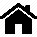 Civic CentreCivic Centre45 Princes Highway, Werribee, Victoria 3030, Australia45 Princes Highway, Werribee, Victoria 3030, Australia45 Princes Highway, Werribee, Victoria 3030, Australia45 Princes Highway, Werribee, Victoria 3030, Australia45 Princes Highway, Werribee, Victoria 3030, Australia45 Princes Highway, Werribee, Victoria 3030, Australia45 Princes Highway, Werribee, Victoria 3030, Australia45 Princes Highway, Werribee, Victoria 3030, Australia   Postal Address   Postal AddressPO Box 197, Werribee, Victoria 3030, AustraliaPO Box 197, Werribee, Victoria 3030, AustraliaPO Box 197, Werribee, Victoria 3030, AustraliaPO Box 197, Werribee, Victoria 3030, Australia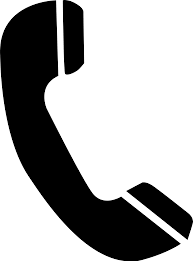 TelephoneTelephone(03) 9742 0777(03) 9742 0777(03) 9742 0777TTY133 677TIS13 14 50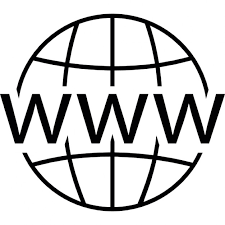 WebsiteWebsitewww.wyndham.vic.gov.auwww.wyndham.vic.gov.auwww.wyndham.vic.gov.auwww.wyndham.vic.gov.auwww.wyndham.vic.gov.auEmail    mail@wyndham.vic.gov.auEmail    mail@wyndham.vic.gov.auEmail    mail@wyndham.vic.gov.auEmail    mail@wyndham.vic.gov.auABNABN38 393 903 86038 393 903 86038 393 903 86038 393 903 86038 393 903 86038 393 903 86038 393 903 86038 393 903 86038 393 903 86038 393 903 86038 393 903 86038 393 903 860